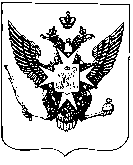 Муниципальный Совет внутригородского муниципального образования города федерального значения Санкт-Петербурга город ПавловскРЕШЕНИЕот 06 декабря 2022 года							     № 9/1.1О принятии проекта бюджета внутригородскогомуниципального образования города федерального значения Санкт-Петербурга город Павловскна 2024 год и на плановый период 2025-2026 годовво втором чтении	Заслушав доклад Главы Местной администрации Козловой А.В., представившей поправки к проекту бюджета внутригородского муниципального образования города федерального значения Санкт-Петербурга город Павловск на 2023 год и на плановый период 2024-2025 годов, принимая во внимание результаты публичных слушаний, состоявшихся 17.11.2022, в соответствии с Бюджетным кодексом Российской Федерации, ст. 24 Положения о бюджетном процессе в муниципальном образовании город Павловск, утвержденным решением Муниципального Совета города Павловска от 24.02.2016 № 2/2.1 (в ред. решения Муниципального Совета города Павловска от 26.09.2018 № 9/6.1), с учетом дополнений и изменений, принятых решениями Муниципального Совета города Павловска от 13.11.2019 № 14/4.1, от 18.11.2020 № 9/1.1, от 24.03.2021 № 3/4.1, от 21.04.2021 №4/4.1, от 16.03.2022 №2/1.1, от 26.10.2022 №8/3.1 Муниципальный Совет внутригородского муниципального образования города федерального значения Санкт-Петербурга город ПавловскРЕШИЛ:	1. Утвердить бюджет внутригородского муниципального образования города федерального значения Санкт-Петербурга город Павловск на 2024 год и на плановый период 2025-2026 годов со следующими основными характеристиками:общий объем доходов на 2024 год в сумме 117 545,9 тыс. руб.;общий объем доходов на 2025 год в сумме 102 134,2 тыс. руб.;общий объем доходов на 2026 год в сумме 106 146,9 тыс. руб.;          общий объем расходов на 2024 год в сумме 137 261,9 тыс. руб.;общий объем расходов на 2025 год в сумме 102 134,2 тыс. руб., в том числе условно утвержденные расходы в сумме 3 000,0 тыс. руб.;общий объем расходов на 2026 год в сумме 106 146,9 тыс. руб., в том числе условно утвержденные расходы в сумме 5 000,0 тыс. руб.;дефицит бюджета на 2024 год в сумме 19 716,0 тыс. руб.;дефицит бюджета на 2025 год в сумме 0,0 тыс. руб.;дефицит бюджета на 2026 год в сумме 0,0 тыс. руб.;объем межбюджетных трансфертов, получаемых из бюджета Санкт-Петербурга в 2024 году, в сумме 116 545,9 тыс. руб.;объем межбюджетных трансфертов, получаемых из бюджета Санкт-Петербурга в 2025 году, в сумме 101 084,2 тыс. руб.;объем межбюджетных трансфертов, получаемых из бюджета Санкт-Петербурга в 2026 году, в сумме 105 046,9 тыс. руб.2. Внести в проект бюджета внутригородского муниципального образования города федерального значения Санкт-Петербурга город Павловск на 2024 год и на плановый период 2025-2026 годов (принят в первом чтении решением Муниципального Совета внутригородского муниципального образования города федерального значения Санкт-Петербурга город Павловск от 01.11.2023 № 8/3.1) поправку согласно приложению 1.3. Принять проект бюджета муниципального образования город Павловск на 2024 год и на плановый период 2025-2026 годов с учетом поправок, внесенных настоящим решением, во втором чтении.4. Утвердить:текстовую часть бюджета внутригородского муниципального образования города федерального значения Санкт-Петербурга город Павловск на 2024 год и на плановый период 2025-2026 годов согласно приложению 2;доходы бюджета внутригородского муниципального образования города федерального значения Санкт-Петербурга город Павловск на 2024 год и на плановый период 2025-2026 годов согласно приложению 3;ведомственную структуру расходов бюджета внутригородского муниципального образования города федерального значения Санкт-Петербурга город Павловск на 2024 год и на плановый период 2025-2026 годов согласно приложению 4;распределение бюджетных ассигнований по разделам, подразделам, целевым статьям, группам видов расходов бюджета внутригородского муниципального образования города федерального значения Санкт-Петербурга город Павловск на 2024 год и на плановый период 2025-2026 годов согласно приложению 5;источники финансирования дефицита бюджета внутригородского муниципального образования города федерального значения Санкт-Петербурга город Павловск на 2024 год и на плановый период 2025-2026 годов согласно приложению 6.            5. Настоящее решение вступает в силу со дня его принятия.Глава муниципального образования город Павловск					                                      В.В. ЗибаревПриложение №1к решению Муниципального Совета                                                                                                                                                                                                                                                                                               города Павловск                                                                                                                от 06.12.2023 г. № 9/1.1Поправка 
ко 2-му чтению проекта бюджетавнутригородского муниципального образования города федерального значения Санкт-Петербурга город Павловскна 2024 год и на плановый период 2025-2026 годовПункт № 11. В текстовую часть проекта бюджета внутригородского муниципального образования города федерального значения Санкт-Петербурга город Павловск на 2024 год и на плановый период 2025-2026 годов внести следующие изменения:1.1. Нижеприведённые пункты изложить в следующей редакции:«1. Утвердить бюджет внутригородского муниципального образования города федерального значения Санкт-Петербурга город Павловск на 2024 год и на плановый период 2025-2026 годов (далее также - местный бюджет города Павловска):общий объем доходов - на 2024 год в сумме 117 545,9 тыс. руб.;- на 2025 год в сумме 102 134,2 тыс. руб.;- на 2026 год в сумме 106 146,9 тыс. руб.;            общий объем расходов             - на 2024 год в сумме 137 261,9 тыс. руб.;- на 2025 год в сумме 102 134,25 тыс. руб., в том числе условно утвержденные расходы в сумме 3 000,0 тыс. руб.;- на 2026 год в сумме 106 146,9 тыс. руб., в том числе условно утвержденные расходы в сумме 5 000,0 тыс. руб.;дефицит бюджета- на 2024 год в сумме 19 716,0 тыс. руб.;- на 2025 год в сумме 0,0 тыс. руб.;- на 2026 год в сумме 0,0 тыс. руб.2. Утвердить объем межбюджетных трансфертов, получаемых из бюджета Санкт-Петербурга - в 2024 году в сумме 116 545,9 тыс. руб.;- в 2025 году в сумме 101 084,2 тыс. руб.;- в 2026 году в сумме 105 046,9 тыс. руб.4. Утвердить общий объем бюджетных ассигнований, направляемых на исполнение публичных нормативных обязательств:- на 2024 год в сумме 6 823,3 тыс. руб.;- на 2025 год в сумме 7 851,6 тыс. руб.;- на 2026 год в сумме 8 165,0 тыс. руб.Пункт № 2Изложить приложение «Доходы бюджета внутригородского муниципального образования города федерального значения Санкт-Петербурга город Павловск на 2024 год и на плановый период 2025 -2026 годов» в следующей редакции:Пункт № 3Изложить приложение «Ведомственная структура расходов бюджета внутригородского муниципального образования города федерального значения Санкт-Петербурга город Павловск на 2024 год и на плановый период 2025 -2026 годов» в следующей редакции:Пункт № 4Изложить приложение «Распределение бюджетных ассигнований по разделам, подразделам, целевым статьям, группам видов расходов бюджета внутригородского муниципального образования города федерального значения Санкт-Петербурга город Павловск на 2024 год и на плановый период 2025-2026 годов» в следующей редакции:Пункт № 5Изложить приложение «Источники                                                                                                                                                        финансирования дефицита бюджета внутригородского муниципального образования города федерального значения Санкт-Петербурга город Павловск на 2024 год и на плановый период 2025-2026 годов» в следующей редакции:2.12.12.12.12.12.12.12.1Доходы бюджета внутригородского муниципального образования города федерального значения Санкт-Петербурга город Павловск на 2024 год и на плановый период 2025 -2026 годовДоходы бюджета внутригородского муниципального образования города федерального значения Санкт-Петербурга город Павловск на 2024 год и на плановый период 2025 -2026 годовДоходы бюджета внутригородского муниципального образования города федерального значения Санкт-Петербурга город Павловск на 2024 год и на плановый период 2025 -2026 годовДоходы бюджета внутригородского муниципального образования города федерального значения Санкт-Петербурга город Павловск на 2024 год и на плановый период 2025 -2026 годовДоходы бюджета внутригородского муниципального образования города федерального значения Санкт-Петербурга город Павловск на 2024 год и на плановый период 2025 -2026 годовДоходы бюджета внутригородского муниципального образования города федерального значения Санкт-Петербурга город Павловск на 2024 год и на плановый период 2025 -2026 годовДоходы бюджета внутригородского муниципального образования города федерального значения Санкт-Петербурга город Павловск на 2024 год и на плановый период 2025 -2026 годовтыс. руб.тыс. руб.тыс. руб.№ п/пКод Код Источники доходов2024 годПлановый периодПлановый период№ п/пКод Код Источники доходов2024 год2025 год2026 годI0001 00 00000 00 0000 000 НАЛОГОВЫЕ И НЕНАЛОГОВЫЕ ДОХОДЫ1 000,01 050,01 100,010001 01 00000 00 0000 000НАЛОГИ НА ПРИБЫЛЬ, ДОХОДЫ1 000,01 050,01 100,01.10001 01 02000 01 0000 110Налог на доходы физических лиц1 000,01 050,01 100,01.1.11821 01 02010 01 0000 110Налог на доходы физических лиц с доходов, источником которых является налоговый агент, за исключением доходов, в отношении которых исчисление и уплата налога осуществляются в соответствии со статьями 227, 227.1 и 228 Налогового кодекса Российской Федерации, а также доходов от долевого участия в организации, полученных в виде дивидендов1 000,01 050,01 100,0II0002 00 00000 00 0000 000БЕЗВОЗМЕЗДНЫЕ ПОСТУПЛЕНИЯ116 545,9101 084,2105 046,91.0002 02 00000 00 0000 000Безвозмездные поступления от других бюджетов бюджетной системы Российской Федерации116 545,9101 084,2105 046,91.1.0002 02 10000 00 0000 150Дотации бюджетам бюджетной системы Российской Федерации 84 775,488 191,491 639,61.1.1.0002 02 15001 00 0000 150Дотации на выравнивание бюджетной обеспеченности84 775,488 191,491 639,61.1.1.1.9872 02 15001 03 0000 150Дотации бюджетам внутригородских муниципальных образований городов федерального значения на выравнивание бюджетной обеспеченности из бюджета субъекта Российской Федерации84 775,488 191,491 639,61.2.0002 02 20000 00 0000 150Субсидии бюджетам бюджетной системы Российской Федерации 19 392,60,00,01.2.1.0002 02 29999 00 0000 150Прочие субсидии19 392,60,00,01.2.1.1.9872 02 29999 03 0000 150Прочие субсидии бюджетам внутригородских муниципальных образований городов федерального значения19 392,60,00,01.3.0002 02 30000 00 0000 150Субвенции бюджетам бюджетной системы Российской Федерации12 377,912 892,813 407,31.3.10002 02 30024 00 0000 150Субвенции местным бюджетам на выполнение передаваемых полномочий субъектов Российской Федерации3 608,23 758,33 908,41.3.1.19872 02 30024 03 0000 150Субвенции бюджетам внутригородских муниципальных образований городов федерального значения на выполнение передаваемых полномочий субъектов Российской Федерации3 608,23 758,33 908,41.3.1.1.1.9872 02 30024 03 0100 150Субвенции бюджетам внутригородских муниципальных образований  Санкт-Петербурга на выполнение отдельных государственных полномочий Санкт-Петербурга по организации и осуществлению деятельности по опеке и попечительству3 599,03 748,73 898,41.3.1.1.29872 02 30024 03 0200 150Субвенции бюджетам внутригородских муниципальных образований Санкт-Петербурга на выполнение отдельного государственного полномочия Санкт-Петербурга по определению должностных лиц, уполномоченных составлять протоколы об административных правонарушениях, и составлению протоколов об административных правонарушениях9,29,610,01.3.20002 02 30027 00 0000 150Субвенции бюджетам на содержание ребенка, находящегося под опекой, попечительством, а также вознаграждение, причитающееся опекуну (попечителю), приемному родителю8 769,79 134,59 498,91.3.2.19872 02 30027 03 0000 150Субвенции бюджетам внутригородских муниципальных образований городов федерального значения на содержание ребенка, находящегося под опекой, попечительством, а также вознаграждение, причитающееся опекуну (попечителю), приемному родителю8 769,79 134,59 498,91.3.2.1.1.9872 02 30027 03 0100 150Субвенции бюджетам внутригородских муниципальных образований  Санкт-Петербурга на содержание ребенка в семье опекуна и приемной семье4 709,74 905,55 101,31.3.2.1.2.9872 02 30027 03 0200 150Субвенции бюджетам внутригородских муниципальных образований  Санкт-Петербурга на вознаграждение, причитающееся приемному родителю4 060,04 229,04 397,6ИТОГО ДОХОДОВ117 545,9102 134,2106 146,93.1.3.1.3.1.3.1.3.1.3.1.3.1.3.1.3.1.3.1.3.1.3.1.3.1.3.1.3.1.3.1.3.1.3.1.3.1.3.1.Ведомственная структура расходов бюджета внутригородского муниципального образования города федерального значения Санкт-Петербурга город Павловск на 2024 год и на плановый период 2025 -2026 годовВедомственная структура расходов бюджета внутригородского муниципального образования города федерального значения Санкт-Петербурга город Павловск на 2024 год и на плановый период 2025 -2026 годовВедомственная структура расходов бюджета внутригородского муниципального образования города федерального значения Санкт-Петербурга город Павловск на 2024 год и на плановый период 2025 -2026 годовВедомственная структура расходов бюджета внутригородского муниципального образования города федерального значения Санкт-Петербурга город Павловск на 2024 год и на плановый период 2025 -2026 годовВедомственная структура расходов бюджета внутригородского муниципального образования города федерального значения Санкт-Петербурга город Павловск на 2024 год и на плановый период 2025 -2026 годовВедомственная структура расходов бюджета внутригородского муниципального образования города федерального значения Санкт-Петербурга город Павловск на 2024 год и на плановый период 2025 -2026 годовВедомственная структура расходов бюджета внутригородского муниципального образования города федерального значения Санкт-Петербурга город Павловск на 2024 год и на плановый период 2025 -2026 годовВедомственная структура расходов бюджета внутригородского муниципального образования города федерального значения Санкт-Петербурга город Павловск на 2024 год и на плановый период 2025 -2026 годовВедомственная структура расходов бюджета внутригородского муниципального образования города федерального значения Санкт-Петербурга город Павловск на 2024 год и на плановый период 2025 -2026 годовВедомственная структура расходов бюджета внутригородского муниципального образования города федерального значения Санкт-Петербурга город Павловск на 2024 год и на плановый период 2025 -2026 годовВедомственная структура расходов бюджета внутригородского муниципального образования города федерального значения Санкт-Петербурга город Павловск на 2024 год и на плановый период 2025 -2026 годовВедомственная структура расходов бюджета внутригородского муниципального образования города федерального значения Санкт-Петербурга город Павловск на 2024 год и на плановый период 2025 -2026 годовВедомственная структура расходов бюджета внутригородского муниципального образования города федерального значения Санкт-Петербурга город Павловск на 2024 год и на плановый период 2025 -2026 годовВедомственная структура расходов бюджета внутригородского муниципального образования города федерального значения Санкт-Петербурга город Павловск на 2024 год и на плановый период 2025 -2026 годовВедомственная структура расходов бюджета внутригородского муниципального образования города федерального значения Санкт-Петербурга город Павловск на 2024 год и на плановый период 2025 -2026 годовВедомственная структура расходов бюджета внутригородского муниципального образования города федерального значения Санкт-Петербурга город Павловск на 2024 год и на плановый период 2025 -2026 годовВедомственная структура расходов бюджета внутригородского муниципального образования города федерального значения Санкт-Петербурга город Павловск на 2024 год и на плановый период 2025 -2026 годовВедомственная структура расходов бюджета внутригородского муниципального образования города федерального значения Санкт-Петербурга город Павловск на 2024 год и на плановый период 2025 -2026 годов (тыс. руб.) (тыс. руб.) (тыс. руб.) (тыс. руб.) (тыс. руб.) (тыс. руб.) (тыс. руб.) (тыс. руб.)№ п/пНаименование статейНаименование статейКод ГРБСКод ГРБСКод ГРБСкод разделакод разделакод разделаКод подразделаКод подразделаКод подразделаКод целевой статьиКод целевой статьиКод вида расходов 2024 годПлановый периодПлановый период№ п/пНаименование статейНаименование статейКод ГРБСКод ГРБСКод ГРБСкод разделакод разделакод разделаКод подразделаКод подразделаКод подразделаКод целевой статьиКод целевой статьиКод вида расходов 2024 год2025 год2026 год1.МУНИЦИПАЛЬНЫЙ СОВЕТ ГОРОДА ПАВЛОВСКАМУНИЦИПАЛЬНЫЙ СОВЕТ ГОРОДА ПАВЛОВСКА8938938934 561,74 688,04 863,81.1.Общегосударственные вопросыОбщегосударственные вопросы8938938930101010000004 561,74 688,04 863,81.1.1.Функционирование высшего должностного лица субъекта Российской Федерации и муниципального образованияФункционирование высшего должностного лица субъекта Российской Федерации и муниципального образования89389389301 01 01 0202021 934,92 015,42 095,71.1.1.1.Глава муниципального образованияГлава муниципального образования89389389301 01 01 020202002 00 00 010002 00 00 0101 934,92 015,42 095,71.1.1.1.1.Расходы на выплату персоналу в целях обеспечения выполнения функций государственными (муниципальными) органами, казенными учреждениями, органами управления государственными внебюджетными фондамиРасходы на выплату персоналу в целях обеспечения выполнения функций государственными (муниципальными) органами, казенными учреждениями, органами управления государственными внебюджетными фондами893893893010101020202002 00 00 010002 00 00 0101001 934,92 015,42 095,71.1.2.Функционирование законодательных (представительных) органов государственной власти и представительных органов муниципальных образованийФункционирование законодательных (представительных) органов государственной власти и представительных органов муниципальных образований8938938930101010303032 506,82 540,62 636,11.1.2.1.Аппарат представительного органа муниципального образованияАппарат представительного органа муниципального образования893893893010101030303002 00 00 021002 00 00 0212 506,82 540,62 636,11.1.2.1.2.1.Расходы на выплату персоналу в целях обеспечения выполнения функций государственными (муниципальными) органами, казенными учреждениями, органами управления государственными внебюджетными фондамиРасходы на выплату персоналу в целях обеспечения выполнения функций государственными (муниципальными) органами, казенными учреждениями, органами управления государственными внебюджетными фондами893893893010101030303002 00 00 021002 00 00 0211002 106,32 193,92 281,41.1.2.1.1.2.Закупка товаров, работ и услуг для обеспечения государственных (муниципальных) нуждЗакупка товаров, работ и услуг для обеспечения государственных (муниципальных) нужд893893893010101030303002 00 00 021002 00 00 021200400,0346,2354,21.1.2.1.3Иные бюджетные ассигнованияИные бюджетные ассигнования987987987010101030303002 00 00 021002 00 00 0218000,50,50,51.3.Другие общегосударственные вопросыДругие общегосударственные вопросы893893893010101131313120,0132,0132,01.3.1.Уплата членских взносов на осуществление деятельности Совета муниципальных образований Санкт-Петербурга и содержание его органовУплата членских взносов на осуществление деятельности Совета муниципальных образований Санкт-Петербурга и содержание его органов893893893010101131313093 00 00 000093 00 00 000120,0132,0132,01.3.1.1.Иные бюджетные ассигнованияИные бюджетные ассигнования893893893010101131313093 00 00 000093 00 00 000800120,0132,0132,02.МЕСТНАЯ АДМИНИСТРАЦИЯ ГОРОДА ПАВЛОВСКАМЕСТНАЯ АДМИНИСТРАЦИЯ ГОРОДА ПАВЛОВСКА987987987132 700,294 446,296 283,12.1.Общегосударственные вопросыОбщегосударственные вопросы98798798701010100000022 952,723 518,024 428,72.1.1.Функционирование Правительства Российской Федерации, высших исполнительных органов государственной  власти субъектов Российской Федерации, местных администрацийФункционирование Правительства Российской Федерации, высших исполнительных органов государственной  власти субъектов Российской Федерации, местных администраций98798798701010104040420 719,121 436,522 279,22.1.1.1.Глава местной администрации (исполнительно-распорядительного органа муниципального образования)Глава местной администрации (исполнительно-распорядительного органа муниципального образования)987987987010101040404002 00 00 031002 00 00 0311 934,92 015,42 095,72.1.1.1.1.Расходы на выплату персоналу в целях обеспечения выполнения функций государственными (муниципальными) органами, казенными учреждениями, органами управления государственными внебюджетными фондамиРасходы на выплату персоналу в целях обеспечения выполнения функций государственными (муниципальными) органами, казенными учреждениями, органами управления государственными внебюджетными фондами987987987010101040404002 00 00  031002 00 00  0311001 934,92 015,42 095,72.1.1.2.Содержание и обеспечение деятельности местной администрации по решению вопросов местного значенияСодержание и обеспечение деятельности местной администрации по решению вопросов местного значения987987987010101040404002 00 00 032002 00 00 03215 185,215 672,416 285,12.1.1.2.1.Расходы на выплату персоналу в целях обеспечения выполнения функций государственными (муниципальными) органами, казенными учреждениями, органами управления государственными внебюджетными фондамиРасходы на выплату персоналу в целях обеспечения выполнения функций государственными (муниципальными) органами, казенными учреждениями, органами управления государственными внебюджетными фондами987987987010101040404002 00 00 032002 00 00 03210012 282,212 792,713 303,12.1.1.2.2.Закупка товаров, работ и услуг для обеспечения государственных (муниципальных) нуждЗакупка товаров, работ и услуг для обеспечения государственных (муниципальных) нужд987987987010101040404002 00 00 032002 00 00 0322002 892,02 878,72 981,02.1.1.2.3.Иные бюджетные ассигнованияИные бюджетные ассигнования987987987010101040404002 00 00 032002 00 00 03280011,01,01,02.1.1.3.Расходы на исполнение государственного полномочия по организации и осуществлению  деятельности по опеке и попечительству за счет субвенции из бюджета Санкт-ПетербургаРасходы на исполнение государственного полномочия по организации и осуществлению  деятельности по опеке и попечительству за счет субвенции из бюджета Санкт-Петербурга987987987010101040404002 00 G0 850002 00 G0 8503 599,03 748,73 898,42.1.1.3.1Расходы на выплату персоналу в целях обеспечения выполнения функций государственными (муниципальными) органами, казенными учреждениями, органами управления государственными внебюджетными фондамиРасходы на выплату персоналу в целях обеспечения выполнения функций государственными (муниципальными) органами, казенными учреждениями, органами управления государственными внебюджетными фондами987987987010101040404002 00 G0 850002 00 G0 8501003 382,03 525,03 667,02.1.1.3.1.1.Закупка товаров, работ и услуг для обеспечения государственных (муниципальных) нуждЗакупка товаров, работ и услуг для обеспечения государственных (муниципальных) нужд987987987010101040404002 00 G0 850002 00 G0 850200217,0223,7231,42.1.2.Резервные фондыРезервные фонды987987987010101111111300,0300,0300,02.1.2.1.Резервный фонд Местной администрацииРезервный фонд Местной администрации987987987010101111111070 00 00 060070 00 00 060300,0300,0300,02.1.2.1.1Иные бюджетные ассигнованияИные бюджетные ассигнования987987987010101111111070 00 00 060070 00 00 060800300,0300,0300,02.1.4.Другие общегосударственные вопросыДругие общегосударственные вопросы9879879870101011313131 933,61 781,51 849,52.1.3.1.Формирование архивных фондов органов местного самоуправления, муниципальных предприятий и учрежденийФормирование архивных фондов органов местного самоуправления, муниципальных предприятий и учреждений987987987010101131313090 00 00 070090 00 00 070300,080,080,02.1.3.1.1.Закупка товаров, работ и услуг для обеспечения государственных (муниципальных) нуждЗакупка товаров, работ и услуг для обеспечения государственных (муниципальных) нужд987987987010101131313090 00 00 070090 00 00 070200300,080,080,02.1.3.2.Осуществление закупок товаров, работ, услуг для обеспечения муниципальных нуждОсуществление закупок товаров, работ, услуг для обеспечения муниципальных нужд987987987010101131313091 00 00 000091 00 00 0001 521,01 584,31 647,52.1.3.2.1.Закупка товаров, работ и услуг для обеспечения государственных (муниципальных) нуждЗакупка товаров, работ и услуг для обеспечения государственных (муниципальных) нужд987987987010101131313091 00 00 000091 00 00 0002001 521,01 584,31 647,52.1.3.3.Участие в деятельности по профилактике правонарушений в муниципальном образовании город Павловск Участие в деятельности по профилактике правонарушений в муниципальном образовании город Павловск 987987987010101131313092 01 00 000092 01 00 00051,753,856,02.1.3.3.1Закупка товаров, работ и услуг для обеспечения государственных (муниципальных) нуждЗакупка товаров, работ и услуг для обеспечения государственных (муниципальных) нужд987987987010101131313092 01 00 000092 01 00 00020051,753,856,02.1.3.4.Участие в  профилактике терроризма и экстремизма, а также в минимизации и (или) ликвидации последствий проявления терроризма и экстремизма на территории муниципального образования город ПавловскУчастие в  профилактике терроризма и экстремизма, а также в минимизации и (или) ликвидации последствий проявления терроризма и экстремизма на территории муниципального образования город Павловск987987987010101131313092 02 00 000092 02 00 00051,753,856,02.1.3.4.1Закупка товаров, работ и услуг для обеспечения государственных (муниципальных) нуждЗакупка товаров, работ и услуг для обеспечения государственных (муниципальных) нужд987987987010101131313092 02 00 000092 02 00 00020051,753,856,02.1.3.5Расходы на исполнение государственного полномочия по составлению протоколов об административных правонарушениях за счет субвенции из бюджета Санкт-ПетербургаРасходы на исполнение государственного полномочия по составлению протоколов об административных правонарушениях за счет субвенции из бюджета Санкт-Петербурга987987987010101131313092 00 G0 100092 00 G0 1009,29,610,02.1.3.5.1Закупка товаров, работ и услуг для обеспечения государственных (муниципальных) нуждЗакупка товаров, работ и услуг для обеспечения государственных (муниципальных) нужд987987987010101131313092 00 G0 100092 00 G0 1002009,29,610,02.2.Национальная безопасность и правоохранительная деятельностьНациональная безопасность и правоохранительная деятельность98798798703030300000028,529,730,92.2.1.Зашита населения и территории от чрезвычайных ситуаций природного и техногенного характера, пожарная безопасностьЗашита населения и территории от чрезвычайных ситуаций природного и техногенного характера, пожарная безопасность98798798703030310101028,529,730,92.2.1.1.Проведение подготовки и обучения неработающего населения способам защиты и действиям в чрезвычайных ситуациях, а также способам защиты от опасностей, возникающих при ведении военных действий или вследствие этих действийПроведение подготовки и обучения неработающего населения способам защиты и действиям в чрезвычайных ситуациях, а также способам защиты от опасностей, возникающих при ведении военных действий или вследствие этих действий987987987030303101010219 00 00 120219 00 00 12028,529,730,92.2.1.1.1.Закупка товаров, работ и услуг для обеспечения государственных (муниципальных) нуждЗакупка товаров, работ и услуг для обеспечения государственных (муниципальных) нужд987987987030303101010219 00 00 120219 00 00 12020028,529,730,92.3.Национальная экономикаНациональная экономика9879879870404040000006 843,06 676,16 515,72.3.1.Общеэкономические вопросыОбщеэкономические вопросы987987987040404010101823,4856,0890,12.3.1.1.Участие в организации и финансировании временного трудоустройства несовершеннолетних в возрасте от 14 до 18 лет в свободное от учебы времяУчастие в организации и финансировании временного трудоустройства несовершеннолетних в возрасте от 14 до 18 лет в свободное от учебы время987987987040404010101510 00 00 140510 00 00 140823,4856,0890,12.3.1.1.1.Закупка товаров, работ и услуг для обеспечения государственных (муниципальных) нуждЗакупка товаров, работ и услуг для обеспечения государственных (муниципальных) нужд987987987040404010101510 00 00 140510 00 00 140200823,4856,0890,12.3.2Дорожное хозяйство (дорожные фонды)Дорожное хозяйство (дорожные фонды)9879879870404040909096 012,75 813,05 618,22.3.2.1.Текущий ремонт и содержание дорог, расположенных в пределах границ муниципального образования (в соответствии с перечнем, утвержденным Правительством Санкт-Петербурга)Текущий ремонт и содержание дорог, расположенных в пределах границ муниципального образования (в соответствии с перечнем, утвержденным Правительством Санкт-Петербурга)987987987040404090909315 00 00 250315 00 00 2505 550,55 613,05 418,22.3.2.1.1.Закупка товаров, работ и услуг для государственных (муниципальных) нуждЗакупка товаров, работ и услуг для государственных (муниципальных) нужд987987987040404090909315 00 00 250315 00 00 2502005 550,55 613,05 418,22.3.2.2.Участие в реализации мер по профилактике дорожно-транспортного травматизма на территории муниципального образования город Павловск, включая размещение, содержание и ремонт искусственных неровностей на внутриквартальных проездахУчастие в реализации мер по профилактике дорожно-транспортного травматизма на территории муниципального образования город Павловск, включая размещение, содержание и ремонт искусственных неровностей на внутриквартальных проездах987987987040404090909092 05 00 000092 05 00 000462,2200,0200,02.3.2.2.1.Закупка товаров, работ и услуг для обеспечения государственных (муниципальных) нуждЗакупка товаров, работ и услуг для обеспечения государственных (муниципальных) нужд987987987040404090909092 05 00 000092 05 00 000200462,2200,0200,02.3.3.Другие вопросы в области национальной экономикиДругие вопросы в области национальной экономики9879879870404041212126,97,17,42.3.3.1.Содействие развитию малого бизнеса на территории муниципального образования город ПавловскСодействие развитию малого бизнеса на территории муниципального образования город Павловск98798798704040412121234 50 000 13034 50 000 1306,97,17,42.3.3.1.1.Закупка товаров, работ и услуг для обеспечения государственных (муниципальных) нуждЗакупка товаров, работ и услуг для обеспечения государственных (муниципальных) нужд98798798704040412121234 50 000 13034 50 000 1302006,97,17,42.4.Жилищно-коммунальное хозяйствоЖилищно-коммунальное хозяйство98798798705050500000078 237,638 817,639 186,42.4.1БлагоустройствоБлагоустройство98798798705050503030378 237,638 817,639 186,42.4.1.1.Благоустройство земельных участков, не относящихся к внутриквартальным территориям, в пределах установленных полномочийБлагоустройство земельных участков, не относящихся к внутриквартальным территориям, в пределах установленных полномочий987987987050505030303600 00 00 301600 00 00 3014 762,4469,4670,52.4.1.1.1.Закупка товаров, работ и услуг для обеспечения государственных (муниципальных) нуждЗакупка товаров, работ и услуг для обеспечения государственных (муниципальных) нужд987987987050505030303600 00 00 301600 00 00 3012004 762,4469,4670,52.4.1.2.Размещение и содержание наружной информации в части указателей, информационных щитов и стендовРазмещение и содержание наружной информации в части указателей, информационных щитов и стендов987987987050505030303600 00 00 302600 00 00 302218,4227,5236,62.4.1.2.1.Закупка товаров, работ и услуг для обеспечения государственных (муниципальных) нуждЗакупка товаров, работ и услуг для обеспечения государственных (муниципальных) нужд987987987050505030303600 00 00 302600 00 00 302200218,4227,5236,62.4.1.3.Благоустройство внутриквартальных территорий муниципального образования в пределах установленных полномочийБлагоустройство внутриквартальных территорий муниципального образования в пределах установленных полномочий987987987050505030303600 00 00 303600 00 00 30342 426,029 467,829 329,02.4.1.3.1.Закупка товаров, работ и услуг для обеспечения государственных (муниципальных) нуждЗакупка товаров, работ и услуг для обеспечения государственных (муниципальных) нужд987987987050505030303600 00 00 303600 00 00 30320040 686,129 467,829 329,02.4.1.3.2.Иные бюджетные ассигнованияИные бюджетные ассигнования987987987050505030303600 00 00 303600 00 00 3038001 739,90,00,02.4.1.4.Расходы на организацию благоустройства территории муниципального образования за счет субсидии из бюджета Санкт-Петербурга в рамках выполнения мероприятий программы "Петербургские дворы"Расходы на организацию благоустройства территории муниципального образования за счет субсидии из бюджета Санкт-Петербурга в рамках выполнения мероприятий программы "Петербургские дворы"987987987050505030303600 00 SP 001600 00 SP 00119 392,60,00,02.4.1.4.1.Закупка товаров, работ и услуг для обеспечения государственных (муниципальных) нуждЗакупка товаров, работ и услуг для обеспечения государственных (муниципальных) нужд987987987050505030303600 00 SP 001600 00 SP 00120019 392,60,00,02.4.1.5.Расходы на организацию благоустройства территории муниципального образования за счет местного бюджета Санкт-Петербурга в рамках выполнения мероприятий программы "Петербургские дворы"Расходы на организацию благоустройства территории муниципального образования за счет местного бюджета Санкт-Петербурга в рамках выполнения мероприятий программы "Петербургские дворы"987987987050505030303600 00 МP 001600 00 МP 0011 500,00,00,02.4.1.5.1.Закупка товаров, работ и услуг для обеспечения государственных (муниципальных) нуждЗакупка товаров, работ и услуг для обеспечения государственных (муниципальных) нужд987987987050505030303600 00 МP 001600 00 МP 0012001 500,00,00,02.4.1.6.Архитектурно-строительное проектирование и строительство объектов наружного освещения детских и спортивных площадок Архитектурно-строительное проектирование и строительство объектов наружного освещения детских и спортивных площадок 987987987050505030303600 00 00 305600 00 00 3052 000,01 000,01 000,02.4.1.6.1.Закупка товаров, работ и услуг для государственных (муниципальных) нуждЗакупка товаров, работ и услуг для государственных (муниципальных) нужд987987987050505030303600 00 00 305600 00 00 3052002 000,01 000,01 000,02.4.1.7.Временное размещение, содержание, включая ремонт, элементов оформления города Павловска к мероприятиямВременное размещение, содержание, включая ремонт, элементов оформления города Павловска к мероприятиям987987987050505030303600 00 00 306600 00 00 3063 295,33 432,33 569,32.4.1.7.1.Закупка товаров, работ и услуг для обеспечения государственных (муниципальных) нуждЗакупка товаров, работ и услуг для обеспечения государственных (муниципальных) нужд987987987050505030303600 00 00 306600 00 00 3062003 295,33 432,33 569,32.4.1.8.Осуществление работ в сфере озеленения на территории муниципального образования город ПавловскОсуществление работ в сфере озеленения на территории муниципального образования город Павловск987987987050505030303600 00 00 307600 00 00 3074 642,94 220,64 381,02.4.1.8.1.Закупка товаров, работ и услуг для государственных (муниципальных) нуждЗакупка товаров, работ и услуг для государственных (муниципальных) нужд987987987050505030303600 00 00 307600 00 00 3072004 642,94 220,64 381,02.5.ОбразованиеОбразование9879879870707070000002 252,52 316,92 404,52.5.1.Профессиональная подготовка, переподготовка и повышение квалификацииПрофессиональная подготовка, переподготовка и повышение квалификации987987987070707050505105,087,591,02.5.1.1.Организация профессионального образования и дополнительного профессионального образования выборных лиц местного самоуправления, членов выборных органов местного самоуправления, депутатов муниципального совета муниципального образования,  муниципальных служащих Организация профессионального образования и дополнительного профессионального образования выборных лиц местного самоуправления, членов выборных органов местного самоуправления, депутатов муниципального совета муниципального образования,  муниципальных служащих 987987987070707050505428 00 00 160428 00 00 160105,087,591,02.5.1.1.1.Закупка товаров, работ и услуг для обеспечения государственных (муниципальных) нуждЗакупка товаров, работ и услуг для обеспечения государственных (муниципальных) нужд987987987070707050505428 00 00 160428 00 00 160200105,087,591,02.5.2.Молодежная политикаМолодежная политика9879879870707070707071 533,21 589,71 645,92.5.2.1.Проведение работ по военно-патриотическому воспитанию граждан на территории муниципального образования город ПавловскПроведение работ по военно-патриотическому воспитанию граждан на территории муниципального образования город Павловск987987987070707070707431 00 00 170431 00 00 1701 199,21 241,71 284,22.5.2.1.1.Закупка товаров, работ и услуг для обеспечения государственных (муниципальных) нуждЗакупка товаров, работ и услуг для обеспечения государственных (муниципальных) нужд987987987070707070707431 00 00 170431 00 00 1702001 199,21 241,71 284,22.5.2.2.Участие в реализации мер по профилактике дорожно-транспортного травматизма на территории муниципального образования город Павловск, включая размещение, содержание и ремонт искусственных неровностей на внутриквартальных проездахУчастие в реализации мер по профилактике дорожно-транспортного травматизма на территории муниципального образования город Павловск, включая размещение, содержание и ремонт искусственных неровностей на внутриквартальных проездах987987987070707070707092 05 00 000092 05 00 000334,0348,0361,72.5.2.2.1.Закупка товаров, работ и услуг для обеспечения государственных (муниципальных) нуждЗакупка товаров, работ и услуг для обеспечения государственных (муниципальных) нужд987987987070707070707092 05 00 000092 05 00 000200334,0348,0361,72.5.3.Другие вопросы в области образованияДругие вопросы в области образования987987987070707090909614,3639,7667,62.5.3.1.Участие в мероприятиях по профилактике незаконного потребления наркотических средств и психотропных веществ, новых потенциально опасных психоактивных веществ, наркомании в муниципальном образовании город ПавловскУчастие в мероприятиях по профилактике незаконного потребления наркотических средств и психотропных веществ, новых потенциально опасных психоактивных веществ, наркомании в муниципальном образовании город Павловск987987987070707090909092 03 00 000092 03 00 000194,6202,7210,72.5.3.1.1.Закупка товаров, работ и услуг для обеспечения государственных (муниципальных) нуждЗакупка товаров, работ и услуг для обеспечения государственных (муниципальных) нужд987987987070707090909092 03 00 000092 03 00 000200194,6202,7210,72.5.3.2. Осуществление экологического просвещения, а также организация экологического воспитания и формирование экологической культуры в области обращения с твердыми коммунальными отходами Осуществление экологического просвещения, а также организация экологического воспитания и формирование экологической культуры в области обращения с твердыми коммунальными отходами987987987070707090909092 06 00 000092 06 00 000348,4362,9377,42.5.3.2.1Закупка товаров, работ и услуг для обеспечения государственных (муниципальных) нуждЗакупка товаров, работ и услуг для обеспечения государственных (муниципальных) нужд987987987070707090909092 06 00 000092 06 00 000200348,4362,9377,42.5.3.3.Участие в создании условий для реализации мер, направленных на укрепление межнационального и межконфессионального согласия, сохранение и развитие языков и культуры народов Российской Федерации, проживающих на территории муниципального образования, социальную и культурную адаптацию мигрантов, профилактику межнациональных (межэтнических) конфликтовУчастие в создании условий для реализации мер, направленных на укрепление межнационального и межконфессионального согласия, сохранение и развитие языков и культуры народов Российской Федерации, проживающих на территории муниципального образования, социальную и культурную адаптацию мигрантов, профилактику межнациональных (межэтнических) конфликтов987987987070707090909092 07 00 000092 07 00 00071,374,179,52.5.3.3.1Закупка товаров, работ и услуг для обеспечения государственных (муниципальных) нуждЗакупка товаров, работ и услуг для обеспечения государственных (муниципальных) нужд987987987070707090909092 07 00 000092 07 00 00020071,374,179,52.7.Культура, кинематографияКультура, кинематография9879879870808080000007 528,26 939,76 993,62.7.1.КультураКультура9879879870808080101017 528,26 939,76 993,62.7.1.1.Организация  и проведение местных и участие в организации и проведении городских праздничных и иных зрелищных мероприятийОрганизация  и проведение местных и участие в организации и проведении городских праздничных и иных зрелищных мероприятий98798798708080801010144 00 000 19044 00 000 1905 491,44 879,04 879,02.7.1.1.1.Закупка товаров, работ и услуг для обеспечения государственных (муниципальных) нуждЗакупка товаров, работ и услуг для обеспечения государственных (муниципальных) нужд98798798708080801010144 00 000 19044 00 000 1902005 491,44 879,04 879,02.7.1.2.Организация и проведение досуговых мероприятий для жителей муниципального образования город ПавловскОрганизация и проведение досуговых мероприятий для жителей муниципального образования город Павловск98798798708080801010144 00 000 20044 00 000 2002 036,82 060,72 114,62.7.1.2.1Закупка товаров, работ и услуг для обеспечения государственных (муниципальных) нуждЗакупка товаров, работ и услуг для обеспечения государственных (муниципальных) нужд98798798708080801010144 00 000 20044 00 000 2002002 036,82 060,72 114,62.8.Социальная политикаСоциальная политика98798798710101000000010 905,512 103,712 586,62.8.1.Пенсионное обеспечениеПенсионное обеспечение987987987101010010101913,7951,7989,72.8.1.1.Расходы на предоставление пенсии за выслугу лет лицам, замещавшим должности муниципальной службыРасходы на предоставление пенсии за выслугу лет лицам, замещавшим должности муниципальной службы987987987101010010101505 00 00 221505 00 00 221913,7951,7989,72.8.1.1.1.Социальное обеспечение и иные выплаты населениюСоциальное обеспечение и иные выплаты населению987987987101010010101505 00 00 221505 00 00 221300913,7951,7989,72.8.2.Социальное обеспечение населенияСоциальное обеспечение населения9879879871010100303031 199,91 994,42 074,02.8.2.1.Расходы на предоставление доплат за стаж и доплат за выслугу лет к пенсии лицам, замещавшим должности муниципальной службыРасходы на предоставление доплат за стаж и доплат за выслугу лет к пенсии лицам, замещавшим должности муниципальной службы987987987101010030303505 00 00 222505 00 00 2221 056,91 100,91 144,82.8.2.1.1.Социальное обеспечение и иные выплаты населениюСоциальное обеспечение и иные выплаты населению987987987101010030303505 00 00 222505 00 00 2223001 056,91 100,91 144,82.8.2.2.Расходы на предоставление ежемесячной доплаты за стаж лицам , замещавшим муниципальные должностиРасходы на предоставление ежемесячной доплаты за стаж лицам , замещавшим муниципальные должности987987987101010030303505 00 00 231505 00 00 231143,0893,5929,22.8.2.2.1.Социальное обеспечение и иные выплаты населениюСоциальное обеспечение и иные выплаты населению987987987101010030303505 00 00 231505 00 00 231300143,0893,5929,22.8.3.Охрана семьи и детстваОхрана семьи и детства9879879871010100404048 769,79 134,59 498,92.8.3.1.Расходы на исполнение государственного полномочия по выплате денежных средств на содержание ребенка в семье опекуна и приёмной семье за счет субвенции из бюджета Санкт - ПетербургаРасходы на исполнение государственного полномочия по выплате денежных средств на содержание ребенка в семье опекуна и приёмной семье за счет субвенции из бюджета Санкт - Петербурга987987987101010040404511 00 G0 860511 00 G0 8604 709,74 905,55 101,32.8.3.1.1Социальное обеспечение и иные выплаты населениюСоциальное обеспечение и иные выплаты населению987987987101010040404511 00 G0      860511 00 G0      8603004 709,74 905,55 101,32.8.3.2.Расходы на исполнение государственного полномочия по выплате денежных средств на вознаграждение приемным родителям за счет субвенции из бюджета Санкт- ПетербургаРасходы на исполнение государственного полномочия по выплате денежных средств на вознаграждение приемным родителям за счет субвенции из бюджета Санкт- Петербурга987987987101010040404511 00 G0 870511 00 G0 8704 060,04 229,04 397,62.8.3.2.1.Социальное обеспечение и иные выплаты населениюСоциальное обеспечение и иные выплаты населению987987987101010040404511 00 G0 870511 00 G0 8703004 060,04 229,04 397,62.8.4.Другие вопросы в области социальной политикиДругие вопросы в области социальной политики98798798710101006060622,223,124,02.8.4.1.Оказание натуральной помощи малообеспеченным гражданам, находящимся в трудной жизненной ситуации, которую он не может преодолеть самостоятельно, в виде обеспечения их топливомОказание натуральной помощи малообеспеченным гражданам, находящимся в трудной жизненной ситуации, которую он не может преодолеть самостоятельно, в виде обеспечения их топливом987987987101010060606505 00 00 230505 00 00 23022,223,124,02.8.4.1.1.Закупка товаров, работ и услуг для обеспечения государственных (муниципальных) нуждЗакупка товаров, работ и услуг для обеспечения государственных (муниципальных) нужд987987987101010060606505 00 00 230505 00 00 23020022,223,124,02.9.Физическая культура и спортФизическая культура и спорт9879879871111110000001 732,51 732,51 732,52.9.1.Массовый спортМассовый спорт9879879871111110202021 732,51 732,51 732,52.9.1.1.Обеспечение условий для развития на территории город Павловск физической культуры и массового спорта, организация и проведение официальных физкультурных мероприятий, физкультурно-оздоровительных мероприятий и спортивных мероприятий муниципального образования Обеспечение условий для развития на территории город Павловск физической культуры и массового спорта, организация и проведение официальных физкультурных мероприятий, физкультурно-оздоровительных мероприятий и спортивных мероприятий муниципального образования 987987987111111020202487 00 00 240487 00 00 2401 732,51 732,51 732,52.9.1.1.1.Закупка товаров, работ и услуг для обеспечения государственных (муниципальных) нуждЗакупка товаров, работ и услуг для обеспечения государственных (муниципальных) нужд987987987111111020202487 00 00 240487 00 00 2402001 732,51 732,51 732,52.10.Средства массовой информацииСредства массовой информации9879879871212120000002 219,72 312,02 404,22.10.1.Периодическая печать и издательстваПериодическая печать и издательства9879879871212120202022 219,72 312,02 404,22.10.1.1.Периодические издания, учрежденные представительным органом местного самоуправленияПериодические издания, учрежденные представительным органом местного самоуправления987987987121212020202457 00 00 210457 00 00 2102 219,72 312,02 404,22.10.1.1.1.Закупка товаров, работ и услуг для обеспечения государственных (муниципальных) нуждЗакупка товаров, работ и услуг для обеспечения государственных (муниципальных) нужд987987987121212020202457 00 00 210457 00 00 2102002 219,72 312,02 404,2ИТОГО РАСХОДОВИТОГО РАСХОДОВ137 261,999 134,2101 146,94.1Распределение бюджетных ассигнований по разделам, подразделам, целевым статьям, группам видов расходов бюджета внутригородского муниципального образования города федерального значения Санкт-Петербурга город Павловск на 2024 год и на плановый период 2025-2026 годовРаспределение бюджетных ассигнований по разделам, подразделам, целевым статьям, группам видов расходов бюджета внутригородского муниципального образования города федерального значения Санкт-Петербурга город Павловск на 2024 год и на плановый период 2025-2026 годов (тыс. руб.)НаименованиеКод раздела, подразделаКод целевой статьиКод вида расходов 2024 годПлановый периодПлановый периодНаименованиеКод раздела, подразделаКод целевой статьиКод вида расходов 2024 год2025 год2026 годОбщегосударственные вопросы010027 514,428 206,029 292,5Функционирование высшего должностного лица субъекта Российской Федерации и муниципального образования01021 934,92 015,42 095,7Глава муниципального образования0102002 00 00 0101 934,92 015,42 095,7Расходы на выплату персоналу в целях обеспечения выполнения функций государственными (муниципальными) органами, казенными учреждениями, органами управления государственными внебюджетными фондами0102002 00 00 0101001 934,92 015,42 095,7Функционирование законодательных (представительных) органов государственной власти и представительных органов муниципальных образований01032 506,82 540,62 636,1Аппарат представительного органа муниципального образования0103002 00 00 0212 506,82 540,62 636,1Расходы на выплату персоналу в целях обеспечения выполнения функций государственными (муниципальными) органами, казенными учреждениями, органами управления государственными внебюджетными фондами0103002 00 00 0211002 106,32 193,92 281,4Закупка товаров, работ и услуг для обеспечения государственных (муниципальных) нужд0103002 00 00 021200400,0346,2354,2Иные бюджетные ассигнования0103002 00 00 0218000,50,50,5Функционирование Правительства Российской Федерации, высших исполнительных органов государственной  власти субъектов Российской Федерации, местных администраций010420 719,121 436,522 279,2Глава местной администрации (исполнительно-распорядительного органа муниципального образования)0104002 00 00 0311 934,92 015,42 095,7Расходы на выплату персоналу в целях обеспечения выполнения функций государственными (муниципальными) органами, казенными учреждениями, органами управления государственными внебюджетными фондами0104002 00 00 0311001 934,92 015,42 095,7Содержание и обеспечение деятельности местной администрации по решению вопросов местного значения0104002 00 00 03215 185,215 672,416 285,1Расходы на выплату персоналу в целях обеспечения выполнения функций государственными (муниципальными) органами, казенными учреждениями, органами управления государственными внебюджетными фондами0104002 00 00 03210012 282,212 792,713 303,1Закупка товаров, работ и услуг для обеспечения государственных (муниципальных) нужд0104002 00 00 0322002 892,02 878,72 981,0Иные бюджетные ассигнования0104002 00 00 03280011,01,01,0Расходы на исполнение государственного полномочия Санкт-Петербурга по организации и осуществлению деятельности по опеке и попечительству за счет субвенции из бюджета Санкт - Петербурга0104002 00 G0 8503 599,03 748,73 898,4Расходы на выплату персоналу в целях обеспечения выполнения функций государственными (муниципальными) органами, казенными учреждениями, органами управления государственными внебюджетными фондами0104002 00 G0 8501003 382,03 525,03 667,0Закупка товаров, работ и услуг для обеспечения государственных (муниципальных) нужд0104002 00 G0 850200217,0223,7231,4Резервные фонды0111300,0300,0300,0Резервный фонд Местной администрации0111070 00 00 060 300,0300,0300,0Иные бюджетные ассигнования0111070 00 00 060800300,0300,0300,0Другие общегосударственные вопросы01132 053,61 913,51 981,5Формирование архивных фондов органов местного самоуправления, муниципальных предприятий и учреждений0113090 00 00 070300,080,080,0Закупка товаров, работ и услуг для обеспечения государственных (муниципальных) нужд0113090 00 00 070200300,080,080,0Осуществление закупок товаров, работ, услуг для обеспечения муниципальных нужд0113091 00 00 0001 521,01 584,31 647,5Закупка товаров, работ и услуг для обеспечения государственных (муниципальных) нужд0113091 00 00 0002001 521,01 584,31 647,5Участие в деятельности по профилактике правонарушений в муниципальном образовании город Павловск 0113092 01 00 00051,753,856,0Закупка товаров, работ и услуг для обеспечения государственных (муниципальных) нужд0113092 01 00 00020051,753,856,0Участие в  профилактике терроризма и экстремизма, а также в минимизации и (или) ликвидации последствий проявления терроризма и экстремизма на территории муниципального образования город Павловск0113092 02 00 00051,753,856,0Закупка товаров, работ и услуг для обеспечения государственных (муниципальных) нужд0113092 02 00 00020051,753,856,0Уплата членских взносов на осуществление деятельности Совета муниципальных образований Санкт-Петербурга и содержание его органов0113093 00 00 000120,0132,0132,0Иные бюджетные ассигнования0113093 00 00 000800120,0132,0132,0Расходы на исполнение государственного полномочия по составлению протоколов об административных правонарушениях за счет субвенции из бюджета Санкт-Петербурга0113092 00 G0 1009,29,610,0Закупка товаров, работ и услуг для обеспечения государственных (муниципальных) нужд0113092 00 G0 1002009,29,610,0Национальная безопасность и правоохранительная деятельность030028,529,730,9Защита населения и территории от чрезвычайных ситуаций природного и техногенного характера, пожарная безопасность031028,529,730,9Проведение подготовки и обучения неработающего населения способам защиты и действиям в чрезвычайных ситуациях, а также способам защиты от опасностей, возникающих при ведении военных действий или вследствие этих действий0310219 00 00 12028,529,730,9Закупка товаров, работ и услуг для обеспечения государственных (муниципальных) нужд0310219 00 00 12020028,529,730,9Национальная экономика04006 843,06 676,16 515,7Общеэкономические вопросы0401823,4856,0890,1Участие в организации и финансировании временного трудоустройства несовершеннолетних в возрасте от 14 до 18 лет в свободное от учебы время0401510 00 00 140823,4856,0890,1Закупка товаров, работ и услуг для обеспечения государственных (муниципальных) нужд0401510 00 00 140200823,4856,0890,1Дорожное хозяйство (дорожные фонды)04096 012,75 813,05 618,2Текущий ремонт и содержание дорог, расположенных в пределах границ муниципального образования (в соответствии с перечнем, утвержденным Правительством Санкт-Петербурга)0409315 00 00 2505 550,55 613,05 418,2Закупка товаров, работ и услуг для государственных (муниципальных) нужд0409315 00 00 2502005 550,55 613,05 418,2Участие в реализации мер по профилактике дорожно-транспортного травматизма на территории муниципального образования город Павловск, включая размещение, содержание и ремонт искусственных неровностей на внутриквартальных проездах0409092 05 00 000462,2200,0200,0Закупка товаров, работ и услуг для обеспечения государственных (муниципальных) нужд0409092 05 00 000200462,2200,0200,0Другие вопросы в области национальной экономики04126,97,17,4Содействие развитию малого бизнеса на территории муниципального образования город Павловск0412345 00 00 1306,97,17,4Закупка товаров, работ и услуг для обеспечения государственных (муниципальных) нужд0412345 00 00 1302006,97,17,4Жилищно-коммунальное хозяйство050078 237,638 817,639 186,4Благоустройство050378 237,638 817,639 186,4Благоустройство земельных участков, не относящихся к внутриквартальным территориям, в пределах установленных полномочий0503600 00 00 3014 762,4469,4670,5Закупка товаров, работ и услуг для обеспечения государственных (муниципальных) нужд0503600 00 00 3012004 762,4469,4670,5Размещение и содержание наружной информации в части указателей, информационных щитов и стендов0503600 00 00 302218,4227,5236,6Закупка товаров, работ и услуг для обеспечения государственных (муниципальных) нужд0503600 00 00 302200218,4227,5236,6Благоустройство внутриквартальных территорий муниципального образования в пределах установленных полномочий0503600 00 00 30342 426,029 467,829 329,0Закупка товаров, работ и услуг для обеспечения государственных (муниципальных) нужд0503600 00 00 30320040 686,129 467,829 329,0Иные бюджетные ассигнования0503600 00 00 3038001 739,90,00,0Расходы на организацию благоустройства территории муниципального образования за счет субсидии из бюджета Санкт-Петербурга в рамках выполнения мероприятий программы "Петербургские дворы"0503600 00 SP 00119 392,60,00,0Закупка товаров, работ и услуг для обеспечения государственных (муниципальных) нужд0503600 00 SP 00120019 392,60,00,0Расходы на организацию благоустройства территории муниципального образования за счет местного бюджета Санкт-Петербурга в рамках выполнения мероприятий программы "Петербургские дворы"0503600 00 МP 0011 500,01 000,01 000,0Закупка товаров, работ и услуг для обеспечения государственных (муниципальных) нужд0503600 00 МP 0012001 500,01 000,01 000,0Архитектурно-строительное проектирование и строительство объектов наружного освещения детских и спортивных площадок 0503600 00 00 3052 000,01 000,01 000,0Закупка товаров, работ и услуг для государственных (муниципальных) нужд0503600 00 00 3052002 000,01 000,01 000,0Осуществление работ в сфере озеленения на территории муниципального образования город Павловск0503600 00 00 3074 642,94 220,64 381,0Закупка товаров, работ и услуг для государственных (муниципальных) нужд0503600 00 00 3072004 642,94 220,64 381,0Временное размещение, содержание, включая ремонт, элементов оформления города Павловска к мероприятиям 0503600 00 00 3063 295,33 432,33 569,3Закупка товаров, работ и услуг для обеспечения государственных (муниципальных) нужд0503600 00 00 3062003 295,33 432,33 569,3Образование07002 252,52 316,92 404,5Профессиональная подготовка, переподготовка и повышение квалификации0705105,087,591,0Организация профессионального образования и дополнительного профессионального образования выборных лиц местного самоуправления, членов выборных органов местного самоуправления, депутатов муниципального совета муниципального образования,  муниципальных служащих 0705428 00 00 160105,087,591,0Закупка товаров, работ и услуг для обеспечения государственных (муниципальных) нужд0705428 00 00 160200105,087,591,0Молодежная политика07071 533,21 589,71 645,9Проведение работ по военно-патриотическому воспитанию граждан на территории муниципального образования город Павловск0707431 00 00 1701 199,21 241,71 284,2Закупка товаров, работ и услуг для обеспечения государственных (муниципальных) нужд0707431 00 00 1702001 199,21 241,71 284,2Участие в реализации мер по профилактике дорожно-транспортного травматизма на территории муниципального образования город Павловск, включая размещение, содержание и ремонт искусственных неровностей на внутриквартальных проездах0707092 05 00 000334,0348,0361,7Закупка товаров, работ и услуг для обеспечения государственных (муниципальных) нужд0707092 05 0 000200334,0348,0361,7Другие вопросы в области образования0709614,3639,7667,6Участие в мероприятиях по профилактике незаконного потребления наркотических средств и психотропных веществ, новых потенциально опасных психоактивных веществ, наркомании в муниципальном образовании город Павловск0709092 03 00 000194,6202,7210,7Закупка товаров, работ и услуг для обеспечения государственных (муниципальных) нужд0709092 03 00 000200194,6202,7210,7Осуществление экологического просвещения, а также организация экологического воспитания и формирование экологической культуры в области обращения с твердыми коммунальными отходами0709092 06 00 000348,4362,9377,4Закупка товаров, работ и услуг для обеспечения государственных (муниципальных) нужд0709092 06 00 000200348,4362,9377,4Участие в создании условий для реализации мер, направленных на укрепление межнационального и межконфессионального согласия, сохранение и развитие языков и культуры народов Российской Федерации, проживающих на территории муниципального образования, социальную и культурную адаптацию мигрантов, профилактику межнациональных (межэтнических) конфликтов0709092 07 00 00071,374,179,5Закупка товаров, работ и услуг для обеспечения государственных (муниципальных) нужд0709092 07 00 00020071,374,179,5Культура, кинематография08007 528,26 939,76 993,6Культура08017 528,26 939,76 993,6Организация  и проведение местных и участие в организации и проведении городских праздничных и иных зрелищных мероприятий0801440 00 00 1905 491,44 879,04 879,0Закупка товаров, работ и услуг для обеспечения государственных (муниципальных) нужд0801440 00 00 1902005 491,44 879,04 879,0Организация и проведение досуговых мероприятий для жителей муниципального образования город Павловск0801440 00 00 2002 036,82 060,72 114,6Закупка товаров, работ и услуг для обеспечения государственных (муниципальных) нужд0801440 00 00 2002002 036,82 060,72 114,6Социальная политика100010 905,512 103,712 586,6Пенсионное обеспечение1001913,7951,7989,7Расходы на предоставление пенсии за выслугу лет лицам, замещавшим должности муниципальной службы1001505 00 00 221913,7951,7989,7Социальное обеспечение и иные выплаты населению1001505 00 00 221300913,7951,7989,7Социальное обеспечение населения10031 199,91 994,42 074,0Расходы на предоставление доплат за стаж к пенсии лицам, замещавшим должности муниципальной службы1003505 00 00 2221 056,91 100,91 144,8Социальное обеспечение и иные выплаты населению1003505 00 00 2223001 056,91 100,91 144,8Расходы на предоставление ежемесячной доплаты за стаж лицам , замещавшим муниципальные должности1003505 00 00 231143,0893,5929,2Социальное обеспечение и иные выплаты населению1003505 00 00 231300143,0893,5929,2Охрана семьи и детства10048 769,79 134,59 498,9Расходы на исполнение государственного полномочия по выплате денежных средств на содержание ребенка в семье опекуна и приёмной семье за счет субвенции из бюджета Санкт - Петербурга1004511 00 G0 8604 709,74 905,55 101,3Социальное обеспечение и иные выплаты населению1004511 00 G0 8603004 709,74 905,55 101,3Расходы на исполнение государственного полномочия по выплате денежных средств на вознаграждение приемным родителям за счет субвенции из бюджета Санкт- Петербурга1004511 00 G0 8704 060,04 229,04 397,6Социальное обеспечение и иные выплаты населению1004511 00 G0 8703004 060,04 229,04 397,6Другие вопросы в области социальной политики100622,223,124,0Оказание натуральной помощи малообеспеченным гражданам, находящимся в трудной жизненной ситуации, которую он не может преодолеть самостоятельно, в виде обеспечения их топливом1006505 00 00 23022,223,124,0Закупка товаров, работ и услуг для обеспечения государственных (муниципальных) нужд1006505 00 00 23020022,223,124,0Физическая культура и спорт11001 732,51 732,51 732,5Массовый спорт11021 732,51 732,51 732,5Обеспечение условий для развития на территории город Павловск физической культуры и массового спорта, организация и проведение официальных физкультурных мероприятий, физкультурно-оздоровительных мероприятий и спортивных мероприятий муниципального образования 1102487 00 00 2401 732,51 732,51 732,5Закупка товаров, работ и услуг для обеспечения государственных (муниципальных) нужд1102487 00 00 2402001 732,51 732,51 732,5Средства массовой информации12002 219,72 312,02 404,2Периодическая печать и издательства1202457 00 00 2102002 219,72 312,02 404,2Периодические издания, учрежденные представительным органом местного самоуправления1202457 00 00 2102 219,72 312,02 404,2Закупка товаров, работ и услуг для обеспечения государственных (муниципальных) нужд1202457 00 00 2102002 219,72 312,02 404,2ИТОГО РАСХОДОВ   137 261,9        99 134,2        101 146,9   5.15.15.15.15.15.15.1Источники                                                                                                                                                        финансирования дефицита бюджета внутригородского муниципального образования города федерального значения Санкт-Петербурга город Павловск на 2024 год и на плановый период 2025-2026 годовИсточники                                                                                                                                                        финансирования дефицита бюджета внутригородского муниципального образования города федерального значения Санкт-Петербурга город Павловск на 2024 год и на плановый период 2025-2026 годовИсточники                                                                                                                                                        финансирования дефицита бюджета внутригородского муниципального образования города федерального значения Санкт-Петербурга город Павловск на 2024 год и на плановый период 2025-2026 годовИсточники                                                                                                                                                        финансирования дефицита бюджета внутригородского муниципального образования города федерального значения Санкт-Петербурга город Павловск на 2024 год и на плановый период 2025-2026 годовИсточники                                                                                                                                                        финансирования дефицита бюджета внутригородского муниципального образования города федерального значения Санкт-Петербурга город Павловск на 2024 год и на плановый период 2025-2026 годовИсточники                                                                                                                                                        финансирования дефицита бюджета внутригородского муниципального образования города федерального значения Санкт-Петербурга город Павловск на 2024 год и на плановый период 2025-2026 годовтыс. руб.Код главыКод группы, подгруппы, статьи и вида источниковНаименование2024 годПлановый периодПлановый периодКод главыКод группы, подгруппы, статьи и вида источниковНаименование2024 год2025 год2026 год000Источники финансирования дефицита бюджета  - всего19 716,00,00,000001 00 00 00 00 0000 000Источники внутреннего финансирования дефицитов бюджетов 19 716,00,00,0000 01 05 00 00 00 0000 000Изменение остатков средств на счетах по учету средств бюджетов19 716,00,00,0000  01 05 00 00 00 0000 500Увеличение остатков средств бюджетов-117 545,9-102 134,2-106 146,9000  01 05 02 00 00 0000 500Увеличение прочих остатков средств бюджетов-117 545,9-102 134,2-106 146,9000  01 05 02 01 00 0000 510Увеличение прочих остатков денежных средств бюджетов-117 545,9-102 134,2-106 146,9987  01 05 02 01 03 0000 510Увеличение прочих остатков денежных средств бюджетов внутригородских муниципальных образований городов федерального значения -117 545,9-102 134,2-106 146,9000  01 05 00 00 00 0000 600Уменьшение остатков средств бюджетов137 261,9102 134,2106 146,9000  01 05 02 00 00 0000 600Уменьшение прочих остатков средств бюджетов137 261,9102 134,2106 146,9000  01 05 02 01 00 0000 610Уменьшение прочих остатков денежных средств бюджетов137 261,9102 134,2106 146,9987  01 05 02 01 03 0000 610Уменьшение прочих остатков денежных средств бюджетов внутригородских муниципальных образований городов федерального значения 137 261,9102 134,2106 146,9     Приложение №2     Приложение №2     Приложение №2     Приложение №2 к решению Муниципального Совета к решению Муниципального Совета к решению Муниципального Совета к решению Муниципального Совета                                             внутригородского муниципального образования                                                                                                      внутригородского муниципального образования                                                                                                      внутригородского муниципального образования                                                                                                      внутригородского муниципального образования                                                          города федерального значения Санкт-Петербурга город Павловск   города федерального значения Санкт-Петербурга город Павловск   города федерального значения Санкт-Петербурга город Павловск   города федерального значения Санкт-Петербурга город Павловск  №      9/1.1  от   06.12. 2023  №      9/1.1  от   06.12. 2023  №      9/1.1  от   06.12. 2023  №      9/1.1  от   06.12. 2023  Доходы бюджета внутригородского муниципального образования города федерального значения Санкт-Петербурга город Павловск на 2024 год и на плановый период 2025 -2026 годовДоходы бюджета внутригородского муниципального образования города федерального значения Санкт-Петербурга город Павловск на 2024 год и на плановый период 2025 -2026 годовДоходы бюджета внутригородского муниципального образования города федерального значения Санкт-Петербурга город Павловск на 2024 год и на плановый период 2025 -2026 годовДоходы бюджета внутригородского муниципального образования города федерального значения Санкт-Петербурга город Павловск на 2024 год и на плановый период 2025 -2026 годовДоходы бюджета внутригородского муниципального образования города федерального значения Санкт-Петербурга город Павловск на 2024 год и на плановый период 2025 -2026 годовДоходы бюджета внутригородского муниципального образования города федерального значения Санкт-Петербурга город Павловск на 2024 год и на плановый период 2025 -2026 годовДоходы бюджета внутригородского муниципального образования города федерального значения Санкт-Петербурга город Павловск на 2024 год и на плановый период 2025 -2026 годовтыс. руб.тыс. руб.тыс. руб.№ п/пКод Код Источники доходов2024 годПлановый периодПлановый период№ п/пКод Код Источники доходов2024 год2025 год2026 годI0001 00 00000 00 0000 000 НАЛОГОВЫЕ И НЕНАЛОГОВЫЕ ДОХОДЫ1 000,01 050,01 100,010001 01 00000 00 0000 000НАЛОГИ НА ПРИБЫЛЬ, ДОХОДЫ1 000,01 050,01 100,01.10001 01 02000 01 0000 110Налог на доходы физических лиц1 000,01 050,01 100,01.1.11821 01 02010 01 0000 110Налог на доходы физических лиц с доходов, источником которых является налоговый агент, за исключением доходов, в отношении которых исчисление и уплата налога осуществляются в соответствии со статьями 227, 227.1 и 228 Налогового кодекса Российской Федерации, а также доходов от долевого участия в организации, полученных в виде дивидендов1 000,01 050,01 100,0II0002 00 00000 00 0000 000БЕЗВОЗМЕЗДНЫЕ ПОСТУПЛЕНИЯ116 545,9101 084,2105 046,91.0002 02 00000 00 0000 000Безвозмездные поступления от других бюджетов бюджетной системы Российской Федерации116 545,9101 084,2105 046,91.1.0002 02 10000 00 0000 150Дотации бюджетам бюджетной системы Российской Федерации 84 775,488 191,491 639,61.1.1.0002 02 15001 00 0000 150Дотации на выравнивание бюджетной обеспеченности84 775,488 191,491 639,61.1.1.1.9872 02 15001 03 0000 150Дотации бюджетам внутригородских муниципальных образований городов федерального значения на выравнивание бюджетной обеспеченности из бюджета субъекта Российской Федерации84 775,488 191,491 639,61.2.0002 02 20000 00 0000 150Субсидии бюджетам бюджетной системы Российской Федерации 19 392,60,00,01.2.1.0002 02 29999 00 0000 150Прочие субсидии19 392,60,00,01.2.1.1.9872 02 29999 03 0000 150Прочие субсидии бюджетам внутригородских муниципальных образований городов федерального значения19 392,60,00,01.3.0002 02 30000 00 0000 150Субвенции бюджетам бюджетной системы Российской Федерации12 377,912 892,813 407,31.3.10002 02 30024 00 0000 150Субвенции местным бюджетам на выполнение передаваемых полномочий субъектов Российской Федерации3 608,23 758,33 908,41.3.1.19872 02 30024 03 0000 150Субвенции бюджетам внутригородских муниципальных образований городов федерального значения на выполнение передаваемых полномочий субъектов Российской Федерации3 608,23 758,33 908,41.3.1.1.1.9872 02 30024 03 0100 150Субвенции бюджетам внутригородских муниципальных образований  Санкт-Петербурга на выполнение отдельных государственных полномочий Санкт-Петербурга по организации и осуществлению деятельности по опеке и попечительству3 599,03 748,73 898,41.3.1.1.29872 02 30024 03 0200 150Субвенции бюджетам внутригородских муниципальных образований Санкт-Петербурга на выполнение отдельного государственного полномочия Санкт-Петербурга по определению должностных лиц, уполномоченных составлять протоколы об административных правонарушениях, и составлению протоколов об административных правонарушениях9,29,610,01.3.20002 02 30027 00 0000 150Субвенции бюджетам на содержание ребенка, находящегося под опекой, попечительством, а также вознаграждение, причитающееся опекуну (попечителю), приемному родителю8 769,79 134,59 498,91.3.2.19872 02 30027 03 0000 150Субвенции бюджетам внутригородских муниципальных образований городов федерального значения на содержание ребенка, находящегося под опекой, попечительством, а также вознаграждение, причитающееся опекуну (попечителю), приемному родителю8 769,79 134,59 498,91.3.2.1.1.9872 02 30027 03 0100 150Субвенции бюджетам внутригородских муниципальных образований  Санкт-Петербурга на содержание ребенка в семье опекуна и приемной семье4 709,74 905,55 101,31.3.2.1.2.9872 02 30027 03 0200 150Субвенции бюджетам внутригородских муниципальных образований  Санкт-Петербурга на вознаграждение, причитающееся приемному родителю4 060,04 229,04 397,6ИТОГО ДОХОДОВ117 545,9102 134,2106 146,9   Приложение №3   Приложение №3   Приложение №3   Приложение №3   Приложение №3                   к решению Муниципального Совета                    к решению Муниципального Совета                    к решению Муниципального Совета                    к решению Муниципального Совета                    к решению Муниципального Совета                    внутригородского муниципального образования                                    внутригородского муниципального образования                                    внутригородского муниципального образования                                    внутригородского муниципального образования                                    внутригородского муниципального образования                 города федерального значения Санкт-Петербурга город Павловск  города федерального значения Санкт-Петербурга город Павловск  города федерального значения Санкт-Петербурга город Павловск  города федерального значения Санкт-Петербурга город Павловск  города федерального значения Санкт-Петербурга город Павловск  города федерального значения Санкт-Петербурга город Павловск  города федерального значения Санкт-Петербурга город Павловск  города федерального значения Санкт-Петербурга город Павловск  города федерального значения Санкт-Петербурга город Павловск  №  9/1.1  от  06.12. 2023 №  9/1.1  от  06.12. 2023 №  9/1.1  от  06.12. 2023 №  9/1.1  от  06.12. 2023 №  9/1.1  от  06.12. 2023 Ведомственная структура расходов бюджета внутригородского муниципального образования города федерального значения Санкт-Петербурга город Павловск на 2024 год и на плановый период 2025 -2026 годовВедомственная структура расходов бюджета внутригородского муниципального образования города федерального значения Санкт-Петербурга город Павловск на 2024 год и на плановый период 2025 -2026 годовВедомственная структура расходов бюджета внутригородского муниципального образования города федерального значения Санкт-Петербурга город Павловск на 2024 год и на плановый период 2025 -2026 годовВедомственная структура расходов бюджета внутригородского муниципального образования города федерального значения Санкт-Петербурга город Павловск на 2024 год и на плановый период 2025 -2026 годовВедомственная структура расходов бюджета внутригородского муниципального образования города федерального значения Санкт-Петербурга город Павловск на 2024 год и на плановый период 2025 -2026 годовВедомственная структура расходов бюджета внутригородского муниципального образования города федерального значения Санкт-Петербурга город Павловск на 2024 год и на плановый период 2025 -2026 годовВедомственная структура расходов бюджета внутригородского муниципального образования города федерального значения Санкт-Петербурга город Павловск на 2024 год и на плановый период 2025 -2026 годовВедомственная структура расходов бюджета внутригородского муниципального образования города федерального значения Санкт-Петербурга город Павловск на 2024 год и на плановый период 2025 -2026 годовВедомственная структура расходов бюджета внутригородского муниципального образования города федерального значения Санкт-Петербурга город Павловск на 2024 год и на плановый период 2025 -2026 годовВедомственная структура расходов бюджета внутригородского муниципального образования города федерального значения Санкт-Петербурга город Павловск на 2024 год и на плановый период 2025 -2026 годов (тыс. руб.) (тыс. руб.) (тыс. руб.) (тыс. руб.) (тыс. руб.)№ п/пНаименование статейКод ГРБСкод разделаКод подразделаКод целевой статьиКод вида расходов 2024 годПлановый периодПлановый период№ п/пНаименование статейКод ГРБСкод разделаКод подразделаКод целевой статьиКод вида расходов 2024 год2025 год2026 год1.МУНИЦИПАЛЬНЫЙ СОВЕТ ГОРОДА ПАВЛОВСКА8934 561,74 688,04 863,81.1.Общегосударственные вопросы89301004 561,74 688,04 863,81.1.1.Функционирование высшего должностного лица субъекта Российской Федерации и муниципального образования89301 021 934,92 015,42 095,71.1.1.1.Глава муниципального образования89301 02002 00 00 0101 934,92 015,42 095,71.1.1.1.1.Расходы на выплату персоналу в целях обеспечения выполнения функций государственными (муниципальными) органами, казенными учреждениями, органами управления государственными внебюджетными фондами8930102002 00 00 0101001 934,92 015,42 095,71.1.2.Функционирование законодательных (представительных) органов государственной власти и представительных органов муниципальных образований89301032 506,82 540,62 636,11.1.2.1.Аппарат представительного органа муниципального образования8930103002 00 00 0212 506,82 540,62 636,11.1.2.1.2.1.Расходы на выплату персоналу в целях обеспечения выполнения функций государственными (муниципальными) органами, казенными учреждениями, органами управления государственными внебюджетными фондами8930103002 00 00 0211002 106,32 193,92 281,41.1.2.1.1.2.Закупка товаров, работ и услуг для обеспечения государственных (муниципальных) нужд8930103002 00 00 021200400,0346,2354,21.1.2.1.3Иные бюджетные ассигнования9870103002 00 00 0218000,50,50,51.3.Другие общегосударственные вопросы8930113120,0132,0132,01.3.1.Уплата членских взносов на осуществление деятельности Совета муниципальных образований Санкт-Петербурга и содержание его органов8930113093 00 00 000120,0132,0132,01.3.1.1.Иные бюджетные ассигнования8930113093 00 00 000800120,0132,0132,02.МЕСТНАЯ АДМИНИСТРАЦИЯ ГОРОДА ПАВЛОВСКА987132 700,294 446,296 283,12.1.Общегосударственные вопросы987010022 952,723 518,024 428,72.1.1.Функционирование Правительства Российской Федерации, высших исполнительных органов государственной  власти субъектов Российской Федерации, местных администраций987010420 719,121 436,522 279,22.1.1.1.Глава местной администрации (исполнительно-распорядительного органа муниципального образования)9870104002 00 00 0311 934,92 015,42 095,72.1.1.1.1.Расходы на выплату персоналу в целях обеспечения выполнения функций государственными (муниципальными) органами, казенными учреждениями, органами управления государственными внебюджетными фондами9870104002 00 00  0311001 934,92 015,42 095,72.1.1.2.Содержание и обеспечение деятельности местной администрации по решению вопросов местного значения9870104002 00 00 03215 185,215 672,416 285,12.1.1.2.1.Расходы на выплату персоналу в целях обеспечения выполнения функций государственными (муниципальными) органами, казенными учреждениями, органами управления государственными внебюджетными фондами9870104002 00 00 03210012 282,212 792,713 303,12.1.1.2.2.Закупка товаров, работ и услуг для обеспечения государственных (муниципальных) нужд9870104002 00 00 0322002 892,02 878,72 981,02.1.1.2.3.Иные бюджетные ассигнования9870104002 00 00 03280011,01,01,02.1.1.3.Расходы на исполнение государственного полномочия по организации и осуществлению  деятельности по опеке и попечительству за счет субвенции из бюджета Санкт-Петербурга9870104002 00 G0 8503 599,03 748,73 898,42.1.1.3.1Расходы на выплату персоналу в целях обеспечения выполнения функций государственными (муниципальными) органами, казенными учреждениями, органами управления государственными внебюджетными фондами9870104002 00 G0 8501003 382,03 525,03 667,02.1.1.3.1.1.Закупка товаров, работ и услуг для обеспечения государственных (муниципальных) нужд9870104002 00 G0 850200217,0223,7231,42.1.2.Резервные фонды9870111300,0300,0300,02.1.2.1.Резервный фонд Местной администрации9870111070 00 00 060300,0300,0300,02.1.2.1.1Иные бюджетные ассигнования9870111070 00 00 060800300,0300,0300,02.1.4.Другие общегосударственные вопросы98701131 933,61 781,51 849,52.1.3.1.Формирование архивных фондов органов местного самоуправления, муниципальных предприятий и учреждений9870113090 00 00 070300,080,080,02.1.3.1.1.Закупка товаров, работ и услуг для обеспечения государственных (муниципальных) нужд9870113090 00 00 070200300,080,080,02.1.3.2.Осуществление закупок товаров, работ, услуг для обеспечения муниципальных нужд9870113091 00 00 0001 521,01 584,31 647,52.1.3.2.1.Закупка товаров, работ и услуг для обеспечения государственных (муниципальных) нужд9870113091 00 00 0002001 521,01 584,31 647,52.1.3.3.Участие в деятельности по профилактике правонарушений в муниципальном образовании город Павловск 9870113092 01 00 00051,753,856,02.1.3.3.1Закупка товаров, работ и услуг для обеспечения государственных (муниципальных) нужд9870113092 01 00 00020051,753,856,02.1.3.4.Участие в  профилактике терроризма и экстремизма, а также в минимизации и (или) ликвидации последствий проявления терроризма и экстремизма на территории муниципального образования город Павловск9870113092 02 00 00051,753,856,02.1.3.4.1Закупка товаров, работ и услуг для обеспечения государственных (муниципальных) нужд9870113092 02 00 00020051,753,856,02.1.3.5Расходы на исполнение государственного полномочия по составлению протоколов об административных правонарушениях за счет субвенции из бюджета Санкт-Петербурга9870113092 00 G0 1009,29,610,02.1.3.5.1Закупка товаров, работ и услуг для обеспечения государственных (муниципальных) нужд9870113092 00 G0 1002009,29,610,02.2.Национальная безопасность и правоохранительная деятельность987030028,529,730,92.2.1.Зашита населения и территории от чрезвычайных ситуаций природного и техногенного характера, пожарная безопасность987031028,529,730,92.2.1.1.Проведение подготовки и обучения неработающего населения способам защиты и действиям в чрезвычайных ситуациях, а также способам защиты от опасностей, возникающих при ведении военных действий или вследствие этих действий9870310219 00 00 12028,529,730,92.2.1.1.1.Закупка товаров, работ и услуг для обеспечения государственных (муниципальных) нужд9870310219 00 00 12020028,529,730,92.3.Национальная экономика98704006 843,06 676,16 515,72.3.1.Общеэкономические вопросы9870401823,4856,0890,12.3.1.1.Участие в организации и финансировании временного трудоустройства несовершеннолетних в возрасте от 14 до 18 лет в свободное от учебы время9870401510 00 00 140823,4856,0890,12.3.1.1.1.Закупка товаров, работ и услуг для обеспечения государственных (муниципальных) нужд9870401510 00 00 140200823,4856,0890,12.3.2                                                                                                  Дорожное хозяйство (дорожные фонды)98704096 012,75 813,05 618,22.3.2.1.Текущий ремонт и содержание дорог, расположенных в пределах границ муниципального образования (в соответствии с перечнем, утвержденным Правительством Санкт-Петербурга)9870409315 00 00 2505 550,55 613,05 418,22.3.2.1.1.Закупка товаров, работ и услуг для государственных (муниципальных) нужд9870409315 00 00 2502005 550,55 613,05 418,22.3.2.2.Участие в реализации мер по профилактике дорожно-транспортного травматизма на территории муниципального образования город Павловск, включая размещение, содержание и ремонт искусственных неровностей на внутриквартальных проездах9870409092 05 00 000462,2200,0200,02.3.2.2.1.Закупка товаров, работ и услуг для обеспечения государственных (муниципальных) нужд9870409092 05 00 000200462,2200,0200,02.3.3.Другие вопросы в области национальной экономики98704126,97,17,42.3.3.1.Содействие развитию малого бизнеса на территории муниципального образования город Павловск987041234 50 000 1306,97,17,42.3.3.1.1.Закупка товаров, работ и услуг для обеспечения государственных (муниципальных) нужд987041234 50 000 1302006,97,17,42.4.Жилищно-коммунальное хозяйство987050078 237,638 817,639 186,42.4.1Благоустройство987050378 237,638 817,639 186,42.4.1.1.Благоустройство земельных участков, не относящихся к внутриквартальным территориям, в пределах установленных полномочий9870503600 00 00 3014 762,4469,4670,52.4.1.1.1.Закупка товаров, работ и услуг для обеспечения государственных (муниципальных) нужд9870503600 00 00 3012004 762,4469,4670,52.4.1.2.Размещение и содержание наружной информации в части указателей, информационных щитов и стендов9870503600 00 00 302218,4227,5236,62.4.1.2.1.Закупка товаров, работ и услуг для обеспечения государственных (муниципальных) нужд9870503600 00 00 302200218,4227,5236,62.4.1.3.Благоустройство внутриквартальных территорий муниципального образования в пределах установленных полномочий9870503600 00 00 30342 426,029 467,829 329,02.4.1.3.1.Закупка товаров, работ и услуг для обеспечения государственных (муниципальных) нужд9870503600 00 00 30320040 686,129 467,829 329,02.4.1.3.2.Иные бюджетные ассигнования9870503600 00 00 3038001 739,90,00,02.4.1.4.Расходы на организацию благоустройства территории муниципального образования за счет субсидии из бюджета Санкт-Петербурга в рамках выполнения мероприятий программы "Петербургские дворы"9870503600 00 SP 00119 392,60,00,02.4.1.4.1.Закупка товаров, работ и услуг для обеспечения государственных (муниципальных) нужд9870503600 00 SP 00120019 392,60,00,02.4.1.5.Расходы на организацию благоустройства территории муниципального образования за счет местного бюджета Санкт-Петербурга в рамках выполнения мероприятий программы "Петербургские дворы"9870503600 00 МP 0011 500,00,00,02.4.1.5.1.Закупка товаров, работ и услуг для обеспечения государственных (муниципальных) нужд9870503600 00 МP 0012001 500,00,00,02.4.1.6.Архитектурно-строительное проектирование и строительство объектов наружного освещения детских и спортивных площадок 9870503600 00 00 3052 000,01 000,01 000,02.4.1.6.1.Закупка товаров, работ и услуг для государственных (муниципальных) нужд9870503600 00 00 3052002 000,01 000,01 000,02.4.1.7.Временное размещение, содержание, включая ремонт, элементов оформления города Павловска к мероприятиям9870503600 00 00 3063 295,33 432,33 569,32.4.1.7.1.Закупка товаров, работ и услуг для обеспечения государственных (муниципальных) нужд9870503600 00 00 3062003 295,33 432,33 569,32.4.1.8.Осуществление работ в сфере озеленения на территории муниципального образования город Павловск9870503600 00 00 3074 642,94 220,64 381,02.4.1.8.1.Закупка товаров, работ и услуг для государственных (муниципальных) нужд9870503600 00 00 3072004 642,94 220,64 381,02.5.Образование98707002 252,52 316,92 404,52.5.1.Профессиональная подготовка, переподготовка и повышение квалификации9870705105,087,591,02.5.1.1.Организация профессионального образования и дополнительного профессионального образования выборных лиц местного самоуправления, членов выборных органов местного самоуправления, депутатов муниципального совета муниципального образования,  муниципальных служащих 9870705428 00 00 160105,087,591,02.5.1.1.1.Закупка товаров, работ и услуг для обеспечения государственных (муниципальных) нужд9870705428 00 00 160200105,087,591,02.5.2.Молодежная политика98707071 533,21 589,71 645,92.5.2.1.Проведение работ по военно-патриотическому воспитанию граждан на территории муниципального образования город Павловск9870707431 00 00 1701 199,21 241,71 284,22.5.2.1.1.Закупка товаров, работ и услуг для обеспечения государственных (муниципальных) нужд9870707431 00 00 1702001 199,21 241,71 284,22.5.2.2.Участие в реализации мер по профилактике дорожно-транспортного травматизма на территории муниципального образования город Павловск, включая размещение, содержание и ремонт искусственных неровностей на внутриквартальных проездах9870707092 05 00 000334,0348,0361,72.5.2.2.1.Закупка товаров, работ и услуг для обеспечения государственных (муниципальных) нужд9870707092 05 00 000200334,0348,0361,72.5.3.Другие вопросы в области образования9870709614,3639,7667,62.5.3.1.Участие в мероприятиях по профилактике незаконного потребления наркотических средств и психотропных веществ, новых потенциально опасных психоактивных веществ, наркомании в муниципальном образовании город Павловск9870709092 03 00 000194,6202,7210,72.5.3.1.1.Закупка товаров, работ и услуг для обеспечения государственных (муниципальных) нужд9870709092 03 00 000200194,6202,7210,72.5.3.2. Осуществление экологического просвещения, а также организация экологического воспитания и формирование экологической культуры в области обращения с твердыми коммунальными отходами9870709092 06 00 000348,4362,9377,42.5.3.2.1Закупка товаров, работ и услуг для обеспечения государственных (муниципальных) нужд9870709092 06 00 000200348,4362,9377,42.5.3.3.Участие в создании условий для реализации мер, направленных на укрепление межнационального и межконфессионального согласия, сохранение и развитие языков и культуры народов Российской Федерации, проживающих на территории муниципального образования, социальную и культурную адаптацию мигрантов, профилактику межнациональных (межэтнических) конфликтов9870709092 07 00 00071,374,179,52.5.3.3.1Закупка товаров, работ и услуг для обеспечения государственных (муниципальных) нужд9870709092 07 00 00020071,374,179,52.7.Культура, кинематография98708007 528,26 939,76 993,62.7.1.Культура98708017 528,26 939,76 993,62.7.1.1.Организация  и проведение местных и участие в организации и проведении городских праздничных и иных зрелищных мероприятий987080144 00 000 1905 491,44 879,04 879,02.7.1.1.1.Закупка товаров, работ и услуг для обеспечения государственных (муниципальных) нужд987080144 00 000 1902005 491,44 879,04 879,02.7.1.2.Организация и проведение досуговых мероприятий для жителей муниципального образования город Павловск987080144 00 000 2002 036,82 060,72 114,62.7.1.2.1Закупка товаров, работ и услуг для обеспечения государственных (муниципальных) нужд987080144 00 000 2002002 036,82 060,72 114,62.8.Социальная политика987100010 905,512 103,712 586,62.8.1.Пенсионное обеспечение9871001913,7951,7989,72.8.1.1.Расходы на предоставление пенсии за выслугу лет лицам, замещавшим должности муниципальной службы9871001505 00 00 221913,7951,7989,72.8.1.1.1.Социальное обеспечение и иные выплаты населению9871001505 00 00 221300913,7951,7989,72.8.2.Социальное обеспечение населения98710031 199,91 994,42 074,02.8.2.1.Расходы на предоставление доплат за стаж и доплат за выслугу лет к пенсии лицам, замещавшим должности муниципальной службы9871003505 00 00 2221 056,91 100,91 144,82.8.2.1.1.Социальное обеспечение и иные выплаты населению9871003505 00 00 2223001 056,91 100,91 144,82.8.2.2.Расходы на предоставление ежемесячной доплаты за стаж лицам , замещавшим муниципальные должности9871003505 00 00 231143,0893,5929,22.8.2.2.1.Социальное обеспечение и иные выплаты населению9871003505 00 00 231300143,0893,5929,22.8.3.Охрана семьи и детства98710048 769,79 134,59 498,92.8.3.1.Расходы на исполнение государственного полномочия по выплате денежных средств на содержание ребенка в семье опекуна и приёмной семье за счет субвенции из бюджета Санкт - Петербурга9871004511 00 G0 8604 709,74 905,55 101,32.8.3.1.1Социальное обеспечение и иные выплаты населению9871004511 00 G0      8603004 709,74 905,55 101,32.8.3.2.Расходы на исполнение государственного полномочия по выплате денежных средств на вознаграждение приемным родителям за счет субвенции из бюджета Санкт- Петербурга9871004511 00 G0 8704 060,04 229,04 397,62.8.3.2.1.Социальное обеспечение и иные выплаты населению9871004511 00 G0 8703004 060,04 229,04 397,62.8.4.Другие вопросы в области социальной политики987100622,223,124,02.8.4.1.Оказание натуральной помощи малообеспеченным гражданам, находящимся в трудной жизненной ситуации, которую он не может преодолеть самостоятельно, в виде обеспечения их топливом9871006505 00 00 23022,223,124,02.8.4.1.1.Закупка товаров, работ и услуг для обеспечения государственных (муниципальных) нужд9871006505 00 00 23020022,223,124,02.9.Физическая культура и спорт98711001 732,51 732,51 732,52.9.1.Массовый спорт98711021 732,51 732,51 732,52.9.1.1.Обеспечение условий для развития на территории город Павловск физической культуры и массового спорта, организация и проведение официальных физкультурных мероприятий, физкультурно-оздоровительных мероприятий и спортивных мероприятий муниципального образования 9871102487 00 00 2401 732,51 732,51 732,52.9.1.1.1.Закупка товаров, работ и услуг для обеспечения государственных (муниципальных) нужд9871102487 00 00 2402001 732,51 732,51 732,52.10.Средства массовой информации98712002 219,72 312,02 404,22.10.1.Периодическая печать и издательства98712022 219,72 312,02 404,22.10.1.1.Периодические издания, учрежденные представительным органом местного самоуправления9871202457 00 00 2102 219,72 312,02 404,22.10.1.1.1.Закупка товаров, работ и услуг для обеспечения государственных (муниципальных) нужд9871202457 00 00 2102002 219,72 312,02 404,2ИТОГО РАСХОДОВ137 261,999 134,2101 146,9 Приложение №4 Приложение №4 Приложение №4 Приложение №4 Приложение №4 Приложение №4 Приложение №4                                                                                                                                      к решению Муниципального Совета                                                                                                                                        к решению Муниципального Совета                                                                                                                                        к решению Муниципального Совета                                                                                                                                        к решению Муниципального Совета                                                                                                                                        к решению Муниципального Совета                                                                                                                                        к решению Муниципального Совета                                                                                                                                        к решению Муниципального Совета                                                                                                                     внутригородского муниципального образования                                                                                                                    внутригородского муниципального образования                                                                                                                    внутригородского муниципального образования                                                                                                                    внутригородского муниципального образования                                                                                                                    внутригородского муниципального образования                                                                                                                    внутригородского муниципального образования                                                                                                                    внутригородского муниципального образования города федерального значения Санкт-Петербурга город Павловскгорода федерального значения Санкт-Петербурга город Павловскгорода федерального значения Санкт-Петербурга город Павловскгорода федерального значения Санкт-Петербурга город Павловскгорода федерального значения Санкт-Петербурга город Павловскгорода федерального значения Санкт-Петербурга город Павловск№ 9/1.1  от    06.12. 2023 № 9/1.1  от    06.12. 2023 № 9/1.1  от    06.12. 2023 Распределение бюджетных ассигнований по разделам, подразделам, целевым статьям, группам видов расходов бюджета внутригородского муниципального образования города федерального значения Санкт-Петербурга город Павловск на 2024 год и на плановый период 2025-2026 годовРаспределение бюджетных ассигнований по разделам, подразделам, целевым статьям, группам видов расходов бюджета внутригородского муниципального образования города федерального значения Санкт-Петербурга город Павловск на 2024 год и на плановый период 2025-2026 годовРаспределение бюджетных ассигнований по разделам, подразделам, целевым статьям, группам видов расходов бюджета внутригородского муниципального образования города федерального значения Санкт-Петербурга город Павловск на 2024 год и на плановый период 2025-2026 годовРаспределение бюджетных ассигнований по разделам, подразделам, целевым статьям, группам видов расходов бюджета внутригородского муниципального образования города федерального значения Санкт-Петербурга город Павловск на 2024 год и на плановый период 2025-2026 годовРаспределение бюджетных ассигнований по разделам, подразделам, целевым статьям, группам видов расходов бюджета внутригородского муниципального образования города федерального значения Санкт-Петербурга город Павловск на 2024 год и на плановый период 2025-2026 годовРаспределение бюджетных ассигнований по разделам, подразделам, целевым статьям, группам видов расходов бюджета внутригородского муниципального образования города федерального значения Санкт-Петербурга город Павловск на 2024 год и на плановый период 2025-2026 годовРаспределение бюджетных ассигнований по разделам, подразделам, целевым статьям, группам видов расходов бюджета внутригородского муниципального образования города федерального значения Санкт-Петербурга город Павловск на 2024 год и на плановый период 2025-2026 годов (тыс. руб.) (тыс. руб.)НаименованиеКод раздела, подразделаКод целевой статьиКод вида расходов 2024 годПлановый периодПлановый периодНаименованиеКод раздела, подразделаКод целевой статьиКод вида расходов 2024 год2025 год2026 годОбщегосударственные вопросы010027 514,428 206,029 292,5Функционирование высшего должностного лица субъекта Российской Федерации и муниципального образования01021 934,92 015,42 095,7Глава муниципального образования0102002 00 00 0101 934,92 015,42 095,7Расходы на выплату персоналу в целях обеспечения выполнения функций государственными (муниципальными) органами, казенными учреждениями, органами управления государственными внебюджетными фондами0102002 00 00 0101001 934,92 015,42 095,7Функционирование законодательных (представительных) органов государственной власти и представительных органов муниципальных образований01032 506,82 540,62 636,1Аппарат представительного органа муниципального образования0103002 00 00 0212 506,82 540,62 636,1Расходы на выплату персоналу в целях обеспечения выполнения функций государственными (муниципальными) органами, казенными учреждениями, органами управления государственными внебюджетными фондами0103002 00 00 0211002 106,32 193,92 281,4Закупка товаров, работ и услуг для обеспечения государственных (муниципальных) нужд0103002 00 00 021200400,0346,2354,2Иные бюджетные ассигнования0103002 00 00 0218000,50,50,5Функционирование Правительства Российской Федерации, высших исполнительных органов государственной  власти субъектов Российской Федерации, местных администраций010420 719,121 436,522 279,2Глава местной администрации (исполнительно-распорядительного органа муниципального образования)0104002 00 00 0311 934,92 015,42 095,7Расходы на выплату персоналу в целях обеспечения выполнения функций государственными (муниципальными) органами, казенными учреждениями, органами управления государственными внебюджетными фондами0104002 00 00 0311001 934,92 015,42 095,7Содержание и обеспечение деятельности местной администрации по решению вопросов местного значения0104002 00 00 03215 185,215 672,416 285,1Расходы на выплату персоналу в целях обеспечения выполнения функций государственными (муниципальными) органами, казенными учреждениями, органами управления государственными внебюджетными фондами0104002 00 00 03210012 282,212 792,713 303,1Закупка товаров, работ и услуг для обеспечения государственных (муниципальных) нужд0104002 00 00 0322002 892,02 878,72 981,0Иные бюджетные ассигнования0104002 00 00 03280011,01,01,0Расходы на исполнение государственного полномочия Санкт-Петербурга по организации и осуществлению деятельности по опеке и попечительству за счет субвенции из бюджета Санкт - Петербурга0104002 00 G0 8503 599,03 748,73 898,4Расходы на выплату персоналу в целях обеспечения выполнения функций государственными (муниципальными) органами, казенными учреждениями, органами управления государственными внебюджетными фондами0104002 00 G0 8501003 382,03 525,03 667,0Закупка товаров, работ и услуг для обеспечения государственных (муниципальных) нужд0104002 00 G0 850200217,0223,7231,4Резервные фонды0111300,0300,0300,0Резервный фонд Местной администрации0111070 00 00 060 300,0300,0300,0Иные бюджетные ассигнования0111070 00 00 060800300,0300,0300,0Другие общегосударственные вопросы01132 053,61 913,51 981,5Формирование архивных фондов органов местного самоуправления, муниципальных предприятий и учреждений0113090 00 00 070300,080,080,0Закупка товаров, работ и услуг для обеспечения государственных (муниципальных) нужд0113090 00 00 070200300,080,080,0Осуществление закупок товаров, работ, услуг для обеспечения муниципальных нужд0113091 00 00 0001 521,01 584,31 647,5Закупка товаров, работ и услуг для обеспечения государственных (муниципальных) нужд0113091 00 00 0002001 521,01 584,31 647,5Участие в деятельности по профилактике правонарушений в муниципальном образовании город Павловск 0113092 01 00 00051,753,856,0Закупка товаров, работ и услуг для обеспечения государственных (муниципальных) нужд0113092 01 00 00020051,753,856,0Участие в  профилактике терроризма и экстремизма, а также в минимизации и (или) ликвидации последствий проявления терроризма и экстремизма на территории муниципального образования город Павловск0113092 02 00 00051,753,856,0Закупка товаров, работ и услуг для обеспечения государственных (муниципальных) нужд0113092 02 00 00020051,753,856,0Уплата членских взносов на осуществление деятельности Совета муниципальных образований Санкт-Петербурга и содержание его органов0113093 00 00 000120,0132,0132,0Иные бюджетные ассигнования0113093 00 00 000800120,0132,0132,0Расходы на исполнение государственного полномочия по составлению протоколов об административных правонарушениях за счет субвенции из бюджета Санкт-Петербурга0113092 00 G0 1009,29,610,0Закупка товаров, работ и услуг для обеспечения государственных (муниципальных) нужд0113092 00 G0 1002009,29,610,0Национальная безопасность и правоохранительная деятельность030028,529,730,9Защита населения и территории от чрезвычайных ситуаций природного и техногенного характера, пожарная безопасность031028,529,730,9Проведение подготовки и обучения неработающего населения способам защиты и действиям в чрезвычайных ситуациях, а также способам защиты от опасностей, возникающих при ведении военных действий или вследствие этих действий0310219 00 00 12028,529,730,9Закупка товаров, работ и услуг для обеспечения государственных (муниципальных) нужд0310219 00 00 12020028,529,730,9Национальная экономика04006 843,06 676,16 515,7Общеэкономические вопросы0401823,4856,0890,1Участие в организации и финансировании временного трудоустройства несовершеннолетних в возрасте от 14 до 18 лет в свободное от учебы время0401510 00 00 140823,4856,0890,1Закупка товаров, работ и услуг для обеспечения государственных (муниципальных) нужд0401510 00 00 140200823,4856,0890,1Дорожное хозяйство (дорожные фонды)04096 012,75 813,05 618,2Текущий ремонт и содержание дорог, расположенных в пределах границ муниципального образования (в соответствии с перечнем, утвержденным Правительством Санкт-Петербурга)0409315 00 00 2505 550,55 613,05 418,2Закупка товаров, работ и услуг для государственных (муниципальных) нужд0409315 00 00 2502005 550,55 613,05 418,2Участие в реализации мер по профилактике дорожно-транспортного травматизма на территории муниципального образования город Павловск, включая размещение, содержание и ремонт искусственных неровностей на внутриквартальных проездах0409092 05 00 000462,2200,0200,0Закупка товаров, работ и услуг для обеспечения государственных (муниципальных) нужд0409092 05 00 000200462,2200,0200,0Другие вопросы в области национальной экономики04126,97,17,4Содействие развитию малого бизнеса на территории муниципального образования город Павловск0412345 00 00 1306,97,17,4Закупка товаров, работ и услуг для обеспечения государственных (муниципальных) нужд0412345 00 00 1302006,97,17,4Жилищно-коммунальное хозяйство050078 237,638 817,639 186,4Благоустройство050378 237,638 817,639 186,4Благоустройство земельных участков, не относящихся к внутриквартальным территориям, в пределах установленных полномочий0503600 00 00 3014 762,4469,4670,5Закупка товаров, работ и услуг для обеспечения государственных (муниципальных) нужд0503600 00 00 3012004 762,4469,4670,5Размещение и содержание наружной информации в части указателей, информационных щитов и стендов0503600 00 00 302218,4227,5236,6Закупка товаров, работ и услуг для обеспечения государственных (муниципальных) нужд0503600 00 00 302200218,4227,5236,6Благоустройство внутриквартальных территорий муниципального образования в пределах установленных полномочий0503600 00 00 30342 426,029 467,829 329,0Закупка товаров, работ и услуг для обеспечения государственных (муниципальных) нужд0503600 00 00 30320040 686,129 467,829 329,0Иные бюджетные ассигнования0503600 00 00 3038001 739,90,00,0Расходы на организацию благоустройства территории муниципального образования за счет субсидии из бюджета Санкт-Петербурга в рамках выполнения мероприятий программы "Петербургские дворы"0503600 00 SP 00119 392,60,00,0Закупка товаров, работ и услуг для обеспечения государственных (муниципальных) нужд0503600 00 SP 00120019 392,60,00,0Расходы на организацию благоустройства территории муниципального образования за счет местного бюджета Санкт-Петербурга в рамках выполнения мероприятий программы "Петербургские дворы"0503600 00 МP 0011 500,01 000,01 000,0Закупка товаров, работ и услуг для обеспечения государственных (муниципальных) нужд0503600 00 МP 0012001 500,01 000,01 000,0Архитектурно-строительное проектирование и строительство объектов наружного освещения детских и спортивных площадок 0503600 00 00 3052 000,01 000,01 000,0Закупка товаров, работ и услуг для государственных (муниципальных) нужд0503600 00 00 3052002 000,01 000,01 000,0Осуществление работ в сфере озеленения на территории муниципального образования город Павловск0503600 00 00 3074 642,94 220,64 381,0Закупка товаров, работ и услуг для государственных (муниципальных) нужд0503600 00 00 3072004 642,94 220,64 381,0Временное размещение, содержание, включая ремонт, элементов оформления города Павловска к мероприятиям 0503600 00 00 3063 295,33 432,33 569,3Закупка товаров, работ и услуг для обеспечения государственных (муниципальных) нужд0503600 00 00 3062003 295,33 432,33 569,3Образование07002 252,52 316,92 404,5Профессиональная подготовка, переподготовка и повышение квалификации0705105,087,591,0Организация профессионального образования и дополнительного профессионального образования выборных лиц местного самоуправления, членов выборных органов местного самоуправления, депутатов муниципального совета муниципального образования,  муниципальных служащих 0705428 00 00 160105,087,591,0Закупка товаров, работ и услуг для обеспечения государственных (муниципальных) нужд0705428 00 00 160200105,087,591,0Молодежная политика07071 533,21 589,71 645,9Проведение работ по военно-патриотическому воспитанию граждан на территории муниципального образования город Павловск0707431 00 00 1701 199,21 241,71 284,2Закупка товаров, работ и услуг для обеспечения государственных (муниципальных) нужд0707431 00 00 1702001 199,21 241,71 284,2Участие в реализации мер по профилактике дорожно-транспортного травматизма на территории муниципального образования город Павловск, включая размещение, содержание и ремонт искусственных неровностей на внутриквартальных проездах0707092 05 00 000334,0348,0361,7Закупка товаров, работ и услуг для обеспечения государственных (муниципальных) нужд0707092 05 0 000200334,0348,0361,7Другие вопросы в области образования0709614,3639,7667,6Участие в мероприятиях по профилактике незаконного потребления наркотических средств и психотропных веществ, новых потенциально опасных психоактивных веществ, наркомании в муниципальном образовании город Павловск0709092 03 00 000194,6202,7210,7Закупка товаров, работ и услуг для обеспечения государственных (муниципальных) нужд0709092 03 00 000200194,6202,7210,7Осуществление экологического просвещения, а также организация экологического воспитания и формирование экологической культуры в области обращения с твердыми коммунальными отходами0709092 06 00 000348,4362,9377,4Закупка товаров, работ и услуг для обеспечения государственных (муниципальных) нужд0709092 06 00 000200348,4362,9377,4Участие в создании условий для реализации мер, направленных на укрепление межнационального и межконфессионального согласия, сохранение и развитие языков и культуры народов Российской Федерации, проживающих на территории муниципального образования, социальную и культурную адаптацию мигрантов, профилактику межнациональных (межэтнических) конфликтов0709092 07 00 00071,374,179,5Закупка товаров, работ и услуг для обеспечения государственных (муниципальных) нужд0709092 07 00 00020071,374,179,5Культура, кинематография08007 528,26 939,76 993,6Культура08017 528,26 939,76 993,6Организация  и проведение местных и участие в организации и проведении городских праздничных и иных зрелищных мероприятий0801440 00 00 1905 491,44 879,04 879,0Закупка товаров, работ и услуг для обеспечения государственных (муниципальных) нужд0801440 00 00 1902005 491,44 879,04 879,0Организация и проведение досуговых мероприятий для жителей муниципального образования город Павловск0801440 00 00 2002 036,82 060,72 114,6Закупка товаров, работ и услуг для обеспечения государственных (муниципальных) нужд0801440 00 00 2002002 036,82 060,72 114,6Социальная политика100010 905,512 103,712 586,6Пенсионное обеспечение1001913,7951,7989,7Расходы на предоставление пенсии за выслугу лет лицам, замещавшим должности муниципальной службы1001505 00 00 221913,7951,7989,7Социальное обеспечение и иные выплаты населению1001505 00 00 221300913,7951,7989,7Социальное обеспечение населения10031 199,91 994,42 074,0Расходы на предоставление доплат за стаж к пенсии лицам, замещавшим должности муниципальной службы1003505 00 00 2221 056,91 100,91 144,8Социальное обеспечение и иные выплаты населению1003505 00 00 2223001 056,91 100,91 144,8Расходы на предоставление ежемесячной доплаты за стаж лицам , замещавшим муниципальные должности1003505 00 00 231143,0893,5929,2Социальное обеспечение и иные выплаты населению1003505 00 00 231300143,0893,5929,2Охрана семьи и детства10048 769,79 134,59 498,9Расходы на исполнение государственного полномочия по выплате денежных средств на содержание ребенка в семье опекуна и приёмной семье за счет субвенции из бюджета Санкт - Петербурга1004511 00 G0 8604 709,74 905,55 101,3Социальное обеспечение и иные выплаты населению1004511 00 G0 8603004 709,74 905,55 101,3Расходы на исполнение государственного полномочия по выплате денежных средств на вознаграждение приемным родителям за счет субвенции из бюджета Санкт- Петербурга1004511 00 G0 8704 060,04 229,04 397,6Социальное обеспечение и иные выплаты населению1004511 00 G0 8703004 060,04 229,04 397,6Другие вопросы в области социальной политики100622,223,124,0Оказание натуральной помощи малообеспеченным гражданам, находящимся в трудной жизненной ситуации, которую он не может преодолеть самостоятельно, в виде обеспечения их топливом1006505 00 00 23022,223,124,0Закупка товаров, работ и услуг для обеспечения государственных (муниципальных) нужд1006505 00 00 23020022,223,124,0Физическая культура и спорт11001 732,51 732,51 732,5Массовый спорт11021 732,51 732,51 732,5Обеспечение условий для развития на территории город Павловск физической культуры и массового спорта, организация и проведение официальных физкультурных мероприятий, физкультурно-оздоровительных мероприятий и спортивных мероприятий муниципального образования 1102487 00 00 2401 732,51 732,51 732,5Закупка товаров, работ и услуг для обеспечения государственных (муниципальных) нужд1102487 00 00 2402001 732,51 732,51 732,5Средства массовой информации12002 219,72 312,02 404,2Периодическая печать и издательства1202457 00 00 2102002 219,72 312,02 404,2Периодические издания, учрежденные представительным органом местного самоуправления1202457 00 00 2102 219,72 312,02 404,2Закупка товаров, работ и услуг для обеспечения государственных (муниципальных) нужд1202457 00 00 2102002 219,72 312,02 404,2ИТОГО РАСХОДОВ   137 261,9        99 134,2        101 146,9   Приложение №5Приложение №5Приложение №5                                                                         к решению Муниципального Совета                                                                         к решению Муниципального Совета                                                                         к решению Муниципального Совета                                                                         к решению Муниципального Совета                                             внутригородского муниципального образования                                              внутригородского муниципального образования                                              внутригородского муниципального образования                                              внутригородского муниципального образования города федерального значения Санкт-Петербурга город Павловскгорода федерального значения Санкт-Петербурга город Павловскгорода федерального значения Санкт-Петербурга город Павловскгорода федерального значения Санкт-Петербурга город Павловск№   9/1.1 от   06.12.  2023 №   9/1.1 от   06.12.  2023 №   9/1.1 от   06.12.  2023 №   9/1.1 от   06.12.  2023 Источники                                                                                                                                                        финансирования дефицита бюджета внутригородского муниципального образования города федерального значения Санкт-Петербурга город Павловск на 2024 год и на плановый период 2025-2026 годовИсточники                                                                                                                                                        финансирования дефицита бюджета внутригородского муниципального образования города федерального значения Санкт-Петербурга город Павловск на 2024 год и на плановый период 2025-2026 годовИсточники                                                                                                                                                        финансирования дефицита бюджета внутригородского муниципального образования города федерального значения Санкт-Петербурга город Павловск на 2024 год и на плановый период 2025-2026 годовИсточники                                                                                                                                                        финансирования дефицита бюджета внутригородского муниципального образования города федерального значения Санкт-Петербурга город Павловск на 2024 год и на плановый период 2025-2026 годовИсточники                                                                                                                                                        финансирования дефицита бюджета внутригородского муниципального образования города федерального значения Санкт-Петербурга город Павловск на 2024 год и на плановый период 2025-2026 годовИсточники                                                                                                                                                        финансирования дефицита бюджета внутригородского муниципального образования города федерального значения Санкт-Петербурга город Павловск на 2024 год и на плановый период 2025-2026 годовтыс. руб.Код главыКод группы, подгруппы, статьи и вида источниковНаименование2024 годПлановый периодПлановый периодКод главыКод группы, подгруппы, статьи и вида источниковНаименование2024 год2025 год2026 год000Источники финансирования дефицита бюджета  - всего19 716,00,00,000001 00 00 00 00 0000 000Источники внутреннего финансирования дефицитов бюджетов 19 716,00,00,0000 01 05 00 00 00 0000 000Изменение остатков средств на счетах по учету средств бюджетов19 716,00,00,0000  01 05 00 00 00 0000 500Увеличение остатков средств бюджетов-117 545,9-102 134,2-106 146,9000  01 05 02 00 00 0000 500Увеличение прочих остатков средств бюджетов-117 545,9-102 134,2-106 146,9000  01 05 02 01 00 0000 510Увеличение прочих остатков денежных средств бюджетов-117 545,9-102 134,2-106 146,9987  01 05 02 01 03 0000 510Увеличение прочих остатков денежных средств бюджетов внутригородских муниципальных образований городов федерального значения -117 545,9-102 134,2-106 146,9000  01 05 00 00 00 0000 600Уменьшение остатков средств бюджетов137 261,9102 134,2106 146,9000  01 05 02 00 00 0000 600Уменьшение прочих остатков средств бюджетов137 261,9102 134,2106 146,9000  01 05 02 01 00 0000 610Уменьшение прочих остатков денежных средств бюджетов137 261,9102 134,2106 146,9987  01 05 02 01 03 0000 610Уменьшение прочих остатков денежных средств бюджетов внутригородских муниципальных образований городов федерального значения 137 261,9102 134,2106 146,9